УТВЕРЖДАЮ  Генеральный директор АО «ВАЗ»                                                                                                              ______________ Сычугов А.В. «____»_________________2023г.ИЗВЕЩЕНИЕ О ПРОВЕДЕНИИ ЗАПРОСА КОТИРОВОК В ЭЛЕКТРОННОЙ ФОРМЕ на оказание услуг по отбору проб и комплексному исследованию качества питьевой воды2023г.СОДЕРЖАНИЕЧАСТЬ I.ИЗВЕЩЕНИЕ О проведении зАПРОСА КОТИРОВОК в электронной форме ЧАСТЬ II.Техническое заданиена оказание услуг по отбору проб икомплексному исследованию качества питьевой воды 1.	Заказчик: Акционерное общество «Воскресенский агрегатный завод».2.	Наименование услуг: отбор проб и комплексное исследование качества питьевой воды на АО «ВАЗ» на соответствие требованиям СанПиН 2.1.3684-21 "Санитарно-эпидемиологические требования к содержанию территорий городских и сельских поселений, к водным объектам, питьевой воде и питьевому водоснабжению населения, атмосферному воздуху, почвам, жилым помещениям, эксплуатации производственных, общественных помещений, организации и проведению санитарно-противоэпидемических (профилактических) мероприятий", СанПиН 1.2.3685-21 "Гигиенические нормативы и требования к обеспечению безопасности и (или) безвредности для человека факторов среды обитания", Рабочей программы производственного контроля качества и безопасности питьевой воды ФКП «ВГКАЗ», согласованной с Воскресенским ТОУ Роспотребнадзора по МО 30.12.2021.3.	Годовой объем оказываемых Исполнителем услуг: согласно Календарному плану оказания услуг с марта 2023 г. по февраль 2024 г. (Приложение №1).4.	Место оказания услуг: артезианские скважины №7 «Д», №7 «Ж», резервуар для хранения воды (Энергокомплекс) и пункты отбора проб воды из распределительной водопроводной сети АО «ВАЗ» - после станций очистки воды в корпусах 1, 8, 10 (гараж) и в оздоровительном комплексе (по адресу: Московская обл., г. Воскресенск, г. Белоозерский, ул. Лесная, д. 19/1).5.	Сроки оказания услуг: 5.1.	Услуги по отбору проб и комплексному исследованию качества питьевой воды, отобранной на объектах Заказчика, выполняются ежемесячно в течении 12 календарных месяцев 2023-24 гг. согласно Календарному плану оказания услуг (Приложение №1).5.2.	По завершении каждого из периодов отбора проб (ежемесячно) скан-копии оформленных протоколов с результатами исследования качества питьевой воды направляются Заказчику посредством телекоммуникационной сети «Интернет», оригиналы документов - в адрес Заказчика не позднее 20 (двадцати) рабочих дней с даты отбора проб питьевой воды на объектах Заказчика любым удобным для Исполнителя способом, обеспечивающим их получение Заказчиком.6.	Начальная (максимальная) цена Договора: 359 678,20 руб., в том числе с НДС по действующей (применимой) ставке.7.	Цель оказания услуг: обеспечение соблюдения требований- Федерального закона РФ от 30.03.1999 №52-ФЗ «О санитарно-эпидемиологическом благополучии населения»;- постановления Главного государственного санитарного врача РФ от 28.01.2021 №2 "Об утверждении санитарных правил и норм СанПиН 1.2.3685-21 "Гигиенические нормативы и требования к обеспечению безопасности и (или) безвредности для человека факторов среды обитания";- постановления Главного государственного санитарного врача РФ от 28.01.2021 №3 "Об утверждении санитарных правил и норм СанПиН 2.1.3684-21 "Санитарно-эпидемиологические требования к содержанию территорий городских и сельских поселений, к водным объектам, питьевой воде и питьевому водоснабжению населения, атмосферному воздуху, почвам, жилым помещениям, эксплуатации производственных, общественных помещений, организации и проведению санитарно-противоэпидемических (профилактических) мероприятий".8. Условия оказания услуг:Исполнитель обязан:	ознакомить Заказчика с порядком оказания услуг;	согласно настоящему Техническому заданию, оказать услуги по отбору проб на объектах Заказчика и последующему комплексному исследованию качества питьевой воды беспристрастно и независимо, соблюдая требования ГОСТ 31861-2012, в соответствии с которым максимальный рекомендуемый срок хранения отобранных проб питьевой воды по радиологическим показателям качества – как можно быстрее, по санитарно-микробиологическим показателям качества – не более 2-х часов с момента отбора проб;	обеспечить конфиденциальность информации, полученной от Заказчика и необходимой для оказания услуг, за исключением информации, подлежащей разглашению в соответствии с требованиями Федерального закона РФ от 30.03.1999 №52-ФЗ «О санитарно-эпидемиологическом благополучии населения» (в действующей редакции);	передать Заказчику скан-копии оформленных протоколов с результатами исследования качества питьевой воды посредством телекоммуникационной сети «Интернет», оригиналы документов в адрес Заказчика не позднее 20 (двадцати) рабочих дней с даты отбора проб питьевой воды на объектах Заказчика любым удобным для Исполнителя способом, обеспечивающим их получение Заказчиком;	иметь лабораторию (в собственности или гарантированно по Договору), соответствующую требованиям Правил осуществления производственного контроля качества и безопасности питьевой воды, горячей воды, утвержденных постановлением Правительства РФ от 06.01.2015 №10 (в действующей редакции).           Лаборатория должна быть аккредитована в соответствии с действующим законодательством РФ об аккредитации в национальной системе аккредитации на право выполнения отбора проб и проведения исследований качества отобранных проб питьевой воды, предоставив Заказчику копию Аттестата аккредитации испытательной лаборатории Исполнителя;-        для проведения лабораторных исследований качества проб питьевой воды Заказчи-ка применять метрологически аттестованные методики в соответствии с Областью аккредитации испытательной лаборатории Исполнителя;-    Область аккредитации (приложение к Аттестату аккредитации) испытательной лаборатории Исполнителя должна включать в себя все наименования показателей состава и свойств питьевой воды, отражённых в Календарном плане оказания услуг (Приложение №1);-      сведения об испытательной лаборатории Исполнителя должны содержаться в Ре-естре органов по сертификации и аккредитованных испытательных лабораторий ФГИС Росаккредитации;-    компенсировать Заказчику затраты, понесенные Заказчиком в результате неис-полнения или ненадлежащего исполнения Исполнителем требований настоящего Технического задания и договора.Заказчик обязан:	    предоставить Исполнителю необходимые сведения, документы и материалы для оказания услуг в соответствии с положениями Договора;	    обеспечить в день отбора проб питьевой воды на объектах Заказчика присутствие своего ответственного представителя, с оформлением разового пропуска для въезда Исполнителя на собственном транспорте на территорию предприятия Заказчика;	    самостоятельно производить отбор проб из водораспределительной сети, после станций очистки воды в корпусах 1 и 8, расположенных в пределах охраняемого периметра основной площадки Заказчика, а в гараже (корпус 10), оздоровительном комплексе, Энергокомплексе обеспечить присутствие своего представителя (сотрудники общезаводской лаборатории и службы главного энергетика) при отборе проб питьевой воды Исполнителем;	    соблюдать требования беспристрастности и независимости и не оказывать какого-либо давления на Исполнителя при проведении отбора проб и лабораторному исследованию качества отобранных проб питьевой воды;	    принять у Исполнителя результаты оказанных услуг (протоколы с результатами исследования качества питьевой воды) на условиях Договора, если они соответствуют требованиям Технического задания.9.	Особые условия:-      Исполнитель (обусловлено наличием контрольно-пропускного режима) приступает к оказанию услуг не ранее 08.00 и заканчивает отбор проб питьевой воды не позднее 15.00 в рабочие дни;-  Исполнитель обязан оказать услуги в соответствии с периодичностью, установленной Календарным планом оказания услуг с марта 2023 г. по февраль 2024 г. (Приложение №1);-   Исполнитель обеспечивает высокое качество оказанных услуг по договору, с соблюдением требований охраны труда, экологической и пожарной безопасности, правил внутреннего распорядка, требований пропускного режима;-   после прохождения процедуры пропускного режима автотранспортное средство Исполнителя и прибывшие лица следуют до места забора проб в сопровождении ответственного представителя Заказчика;-      по прибытию на территорию Заказчика Исполнитель направляет своих сотрудников в Службу охраны труда для прохождения вводного инструктажа в соответствии с порядком, установленным на предприятии Заказчика;-     при нахождении на охраняемых территориях Заказчика командированные работники Исполнителя обязаны иметь при себе документы, удостоверяющие личности (паспорта), и документы на право прохода на территорию предприятия (пропуска);-   в связи с режимной территорией предприятия Заказчика Исполнитель обязан не позднее чем за 3 (три) рабочих дня до даты фактического прибытия работников для выполнения работ направить в адрес Заказчика информацию о дате заезда, наименовании транспортного средства (марка, модель, гос.номер), ФИО и паспортные данные водителя и прибывающих лиц. Транспортное средство должно быть зарегистрировано на территории Российской Федерации, а водитель, в том числе прибывающие лица, обязаны иметь Российское гражданство;-   местонахождение контрольно-пропускного пункта Заказчика: Московская область, Раменский г.о., деревня Пласкинино (ориентир – Храм великомученика Димитрия Солунского).10.  Порядок контроля и приемки оказанных услуг:-    Исполнитель предоставляет Заказчику любым удобным для Исполнителя способом, обеспечивающим получение Заказчиком не позднее 20 (двадцати) рабочих дней с даты отбора проб питьевой воды на объектах Заказчика результаты оказанных услуг (протоколы с результатами исследования качества питьевой воды), Акт оказанных услуг (ежемесячно), счет-фактуру, выставляет счет на оплату каждого периода оказания услуг (ежемесячно);-   Заказчик в течение 10 (десяти) рабочих дней проводит мероприятия по приемке результатов оказанных услуг (протоколов с результатами исследования качества питьевой воды), после чего подписывает Акт оказанных услуг, либо направляет мотивированный отказ от приемки. В этом случае стороны составляют двухсторонний протокол с перечнем необходимых мероприятий и сроков их выполнения;-      оплата выполненных услуг производится ежемесячно в течение 7 (семи) рабочих дней от даты подписания соответствующего Акта оказанных услуг, на основании выставленного Исполнителем счета.Приложение №1 к Техническому заданиюКалендарный планоказания услуг (с марта 2023 г. по февраль 2024 г.) по отбору проб и комплексному исследованиюкачества питьевой воды на АО «ВАЗ» *из распределительной водопроводной сети, после 4-х станций очистки воды (СОВ), установленных в подразделениях предприятияЧАСТЬ III.ПРОЕКТ ДОГОВОРА №на оказание услуг по отбору проб и комплексному исследованию качества питьевой водыг. Белозерский 		                  	                            «____» ____________2023 г.Акционерное общество «Воскресенский агрегатный завод» (АО «ВАЗ»), именуемое в дальнейшем «Заказчик», в лице генерального директора Сычугова Александра Вячеславовича, действующего на основании Устава, с одной стороны, и_________________________________________________________________________________, именуемое в дальнейшем «Исполнитель», в лице ___________________, действующего на основании _______________________, с другой стороны, вместе именуемые «Стороны» и каждый в отдельности «Сторона», с соблюдением требований Гражданского кодекса Российской Федерации, Федерального закона «О закупках товаров, работ, услуг отдельными видами юридических лиц» от 18.07.2011 №223-ФЗ, заключили настоящий Договор о нижеследующем:1. Предмет Договора.1.1. Исполнитель обязуется оказать услуги в объеме и сроки, установленные Техническим заданием (Приложение №1 к настоящему Договору) и календарным планом оказания услуг (Приложение №1 к Техническому заданию), а Заказчик обязуется принять результат оказанных услуг и оплатить его в порядке и на условиях, предусмотренных настоящим Договором.2. Цена Договора и порядок расчетов.2.1. Цена Договора составляет_______, __ (_________рублей ___ копеек) рублей, в том числе НДС 20%, _____, ___ (________ рублей ___ копеек) рублей (в случае применения Исполнителем упрощенной системы налогообложения, Цена Договора НДС не облагается).В случае, если Договор заключается с физическим лицом, за исключением индивидуального предпринимателя или иного занимающегося частной практикой лица, стоимость услуг, подлежащая уплате физическому лицу, уменьшается на размер налоговых платежей, связанных с оплатой Договора.2.2. Оплата по Договору осуществляется в рублях Российской Федерации. 2.3. Цена Договора включает в себя все затраты, издержки и иные расходы Исполнителя, в том числе сопутствующие, связанные с исполнением настоящего Договора. 2.4. Оплата по настоящему Договору производится ежемесячно в объеме согласно Технического задания, Календарного плана оказания услуг и Акта оказанных услуг, путем перечисления Заказчиком денежных средств на расчетный счет Исполнителя в течение 7 (семи) рабочих дней от даты подписания соответствующих Актов оказанных услуг, на основании выставленного Исполнителем оригинала счета. 2.5. В случае неисполнения или ненадлежащего исполнения Исполнителем обязательства, предусмотренного Договором, Заказчик может произвести оплату по Договору за вычетом соответствующего размера неустойки (штрафа, пени).2.6. Обязательства Заказчика по оплате считаются исполненными с момента списания денежных средств с расчетного счета Заказчика.3. Сроки оказания услуг.3.1. Выполнение услуг по отбору проб и комплексному исследованию качества питьевой воды производится ежемесячно в соответствии с Календарным планом оказания услуг (Приложение №1 к Техническому заданию).3.2. Общий срок оказания услуг исчисляется с марта 2023 года по февраль 2024 года.4. Срок действия Договора и порядок оказания услуг.4.1. Договор действует с даты подписания его Сторонами до исполнения Сторонами своих обязательств в установленные Договором сроки.Изменение и дополнение настоящего Договора, не противоречащие действующему законодательству, возможно по соглашению Сторон. Все изменения и дополнения оформляются в письменном виде путем подписания Сторонами дополнительных соглашений к Договору. Дополнительные соглашения к Договору являются его неотъемлемой частью и вступают в силу с момента их подписания Сторонами.4.2. Оказание услуг осуществляется в соответствии с Техническим заданием (Приложение №1 к настоящему Договору) и Календарным планом оказания услуг (Приложение №1 к Техническому заданию), являющимися неотъемлемыми частями Договора.4.3. Дата и точное время проведения отбора проб воды согласуются Исполнителем с Заказчиком дополнительно. Время проведения отбора проб воды (обусловлено наличием контрольно-пропускного режима): 8:00 – 15:00 в рабочие дни.Адресом электронной почты Заказчика для получения извещений/писем/заявок на пропуск персонала является: ecology@fkpvaz.ru.Номером факса Заказчика для получения извещений/писем/заявок на пропуск персонала является: 8 (496) 469-73-84.5. Условия оказания услуг.5.1. Исполнитель проводит отбор проб воды в присутствии представителя Заказчика.5.2. Исполнитель несет полную ответственность за правомерность действий своих работников, связанных с оказанием услуг по настоящему Договору.5.3. В связи с охраняемой территорией предприятия Заказчика, все работники Исполнителя должны иметь гражданство Российской Федерации. Автотранспортные средства и иная спецтехника, необходимая для оказания услуг и/или доставки работников Исполнителя на объект Заказчика, должна быть зарегистрирована на территории Российской Федерации.5.4. По прибытию на территорию Заказчика Исполнитель направляет своих сотрудников в Службу охраны труда для прохождения вводного инструктажа в соответствии с порядком, установленным на предприятии Заказчика;5.5. При нахождении на охраняемых территориях (территории Энергокомплекса и автотранспортного цеха Заказчика) работники Исполнителя обязаны иметь при себе документы, удостоверяющие личности (паспорта), и документы на право прохода на территорию предприятия (пропуска).5.6. Для оформления допуска на охраняемую территорию Заказчика, Исполнитель обязан не позднее 3 (трех) рабочих дней до даты заезда на территорию Заказчика предоставить в адрес Заказчика информацию о фактической дате начала оказания услуг (дата заезда на объект) с указанием ФИО, паспортных данных водителя и прибывающих лиц, а также наименования транспортных средств (марка, модель, гос. номер), подлежащих допуску на территорию Заказчика.5.7. Заказчик обязан самостоятельно производить отбор проб из водораспределительной сети, после станций очистки воды в корпусах 1 и 8, расположенных в пределах охраняемого периметра основной площадки Заказчика. В гараже (корпус 10), оздоровительном комплексе, Энергокомплексе Заказчик обязан обеспечить присутствие своего представителя (сотрудники общезаводской лаборатории и службы главного энергетика) при отборе проб питьевой воды Исполнителем.5.8. Адрес местонахождения контрольно – пропускного пункта Заказчика: Московская область, Раменский г.о, деревня Пласкинино, ориентир – Храм великомученика Димитрия Солунского.6. Порядок сдачи-приемки оказанных услуг.6.1. Оказываемые услуги по своим функциональным, техническим, качественным и эксплуатационным характеристикам должны соответствовать требованиям Договора, Технического задания и иным требованиям, предъявляемым Заказчиком к услуге. 6.2. Сдача-приемка оказанных услуг по Договору осуществляется ежемесячно в соответствии с Актами оказанных услуг. Протоколы с результатами исследования качества питьевой воды предоставляются Заказчику одновременно с Актами оказанных услуг, счетом и счет-фактурой на сумму фактически оказанных услуг. В течение 5 (пяти) рабочих дней после завершения услуг в полном объеме, предусмотренном Техническим заданием и Календарным планом оказания услуг, Исполнитель обязан направить Заказчику Акт сверки взаимных расчетов за весь объем оказанных услуг по настоящему Договору.6.3. Документы, указанные в п. 6.2. настоящего Договора, направляются в адрес Заказчика ежемесячно не позднее 20 (двадцати) рабочих дней с даты отбора проб питьевой воды, с предварительным предоставлением материалов (протоколов с результатами исследования качества питьевой воды) по электронной почте Заказчика. Документы направляются в адрес Заказчика нарочно, или почтовым отправлением, обеспечив получение адресатом документов не позднее срока, обусловленного в настоящем пункте Договора, при этом датой получения материалов будет считаться входящая дата, поставленная представителем Заказчика на сопроводительном письме и/или накладной.6.4. Заказчик в течение 10 (десяти) рабочих дней с момента получения документов, перечисленных в п. 6.2. направляет Исполнителю подписанные документы или мотивированный отказ от приемки услуг. Если в течение 10 (десяти) рабочих дней с момента получения от Исполнителя Актов оказанных услуг Заказчик не предоставляет Исполнителю подписанные Акты или мотивированный отказ от приемки услуг, то услуги считаются принятыми и подлежат оплате согласно условиям настоящего Договора.6.5. В случае мотивированного отказа Заказчика от приемки услуг, Сторонами в течение 5 (пяти) рабочих дней составляется двухсторонний акт с перечнем необходимых доработок, сроков и порядка их выполнения.6.6. Заказчик, обнаруживший после оказания услуг отступления от условий настоящего Договора или иные недостатки, которые не могли быть установлены при обычном способе приемки (скрытые недостатки), в том числе такие, которые были умышленно скрыты Исполнителем, обязан известить об этом Исполнителя в течение 7 (семи) рабочих дней после их обнаружения.6.7. Для проверки выполненных Исполнителем результатов услуг, предусмотренных Договором, в части их соответствия условиям Договора, Заказчик проводит экспертизу. Экспертиза результатов услуг, предусмотренных Договором, может проводиться Заказчиком своими силами или к ее проведению могут привлекаться эксперты или экспертные организации. Для проведения экспертизы силами Заказчика создается приемочная комиссия.6.8. В случае проведения экспертизы силами Заказчика, при отсутствии замечаний к представленным Исполнителем результатам услуг, предусмотренным Договором, ее проведение подтверждается подписанием Актов о приемке оказанных услуг в двух экземплярах.6.9. Результаты экспертизы, проводимой с привлечением экспертов, экспертных организаций, оформляются в виде заключения, которое подписывается экспертом, уполномоченным представителем экспертной организации и должно быть объективным, обоснованным и соответствовать законодательству Российской Федерации. В случае если по результатам такой экспертизы установлены нарушения требований Договора, не препятствующие приемке оказанных услуг, в заключении могут содержаться предложения об устранении данных нарушений, в том числе с указанием срока их устранения.6.10. Экспертиза, проводимая силами Заказчика, осуществляется в течение 10 (десяти) рабочих дней со дня получения Заказчиком от Исполнителя результатов услуг в виде протоколов с результатами исследования качества питьевой воды. Экспертиза, проводимая с привлечением экспертов, экспертных организаций, проводится в срок, назначенный экспертом, но не более чем в течении 30 (тридцати) календарных дней.6.11. В случае подтверждения результатами экспертизы, проводимой с привлечением экспертов, экспертных организаций, несоответствия качества оказанных по Договору услуг, в части их соответствия условиям Договора, расходы на производство такой экспертизы возлагаются на Исполнителя.6.12. При возникновении между Заказчиком и Исполнителем спора по поводу недостатков оказанных услуг или их причин, по требованию любой из Сторон может быть назначена дополнительная экспертиза. Расходы на такую экспертизу несет Исполнитель, за исключением случаев, когда по результатам такой экспертизы установлено отсутствие нарушений Исполнителем условий Договора или причинной связи между действиями Исполнителя и обнаруженными недостатками. В указанных случаях расходы на такую экспертизу несет Сторона, потребовавшая назначения экспертизы, а если она назначена по соглашению Сторон, обе Стороны поровну.6.13. Обо всех нарушениях условий Договора Заказчик извещает Исполнителя не позднее 3 (трех) рабочих дней с даты обнаружения указанных нарушений. Извещение о невыполнении или ненадлежащем выполнении Исполнителем обязательств по Договору составляется Заказчиком в письменной форме, с указанием сроков по устранению допущенных Исполнителем нарушений, и направляется Исполнителю по почте, факсу, электронной почте либо нарочным. Адресом электронной почты для получения извещений является: ___________.Номером факса для получения извещений является: _________.7. Права и обязанности Сторон.7.1. Заказчик вправе: 7.1.1. Требовать от Исполнителя надлежащего исполнения обязательств в соответствии с настоящим Договором и иными нормами, регулирующими данную сферу деятельности, а также требовать своевременного устранения выявленных недостатков. 7.1.2. Требовать от Исполнителя предоставления надлежащим образом оформленной отчетной документации и материалов, подтверждающих исполнение обязательств в соответствии с Техническим заданием (Приложение №1 к настоящему Договору) и настоящим Договором. 7.1.3. Письменно запрашивать информацию о ходе оказанных услуг. На данный запрос Исполнитель предоставляет ответ в письменной форме в течение 5 (пяти) рабочих дней.7.1.4. Осуществлять контроль за объемом и сроками оказания услуг.7.1.5. Если во время оказания услуг станет очевидным, что она не будет выполнена надлежащим образом, назначить Исполнителю разумный срок для устранения недостатков и при неисполнении Исполнителем в названный срок этого требования отказаться от настоящего Договора, либо устранить недостатки своими силами или поручить устранение недостатков третьему лицу с отнесением расходов на Исполнителя, а также потребовать от Исполнителя возмещения убытков.7.1.6. В случаях, когда услуги оказаны с отступлениями от настоящего Договора, ухудшающими результат услуг, или с иными недостатками, не позволяющими использовать результат услуг по назначению, Заказчик вправе по своему выбору:а) потребовать от Исполнителя безвозмездного устранения недостатков в разумный срок.б) устранить недостатки своими силами или привлечь для их устранения третье лицо с отнесением затрат на Исполнителя.7.2. Заказчик обязан:7.2.1. Сообщать в письменной форме Исполнителю о недостатках, обнаруженных в ходе оказания услуг, в течение 3 (трех) рабочих дней после обнаружения таких недостатков.7.2.2. Своевременно принять и оплатить надлежащим образом оказанные услуги в соответствии с настоящим Договором.7.2.3. При получении от Исполнителя уведомления о приостановлении оказания услуг в случае, указанном в п. 7.4.7. настоящей статьи Договора, рассмотреть вопрос о целесообразности и порядке продолжения оказания услуг.7.3. Исполнитель вправе:7.3.1. Требовать своевременного подписания Заказчиком Актов оказанных услуг по настоящему Договору на основании представленных Исполнителем отчетных документов (протоколов с результатами исследования качества питьевой воды).7.3.2. Требовать своевременной оплаты оказанных услуг в соответствии со статьей 2 настоящего Договора.7.3.3. Письменно запрашивать у Заказчика разъяснения и уточнения относительно оказания услуг в рамках настоящего Договора.7.4. Исполнитель обязан:7.4.1. Своевременно и надлежащим образом оказать услуги в соответствии с требованиями Технического задания (Приложение №1 к настоящему Договору) и представить Заказчику отчетную документацию по итогам исполнения настоящего Договора.7.4.2. Обеспечивать соответствие результатов услуг требованиям качества, безопасности жизни и здоровья, а также иным требованиям сертификации, безопасности (экологическим, санитарным, пожарным нормам и правилам, государственным стандартам и т.п.), лицензирования, установленным действующим законодательством Российской Федерации.7.4.3. Возместить Заказчику (в оговоренный Сторонами срок) затраты по уплате штрафов от органов госконтроля за нарушения Исполнителем на территории Заказчика требований охраны труда, экологической и пожарной безопасности, других обязательных для выполнения при проведении данного вида услуг норм и правил.7.4.4. При оказании услуг обеспечить соблюдение требований охраны труда, экологической и пожарной безопасности, правил внутреннего распорядка, требований пропускного режима. 7.4.5. При оказании услуг обеспечить своих работников специальной одеждой, необходимыми средствами индивидуальной защиты.7.4.6. Обеспечить устранение недостатков и дефектов, выявленных при сдаче-приемке услуг и в течение гарантийного срока, за свой счет.7.4.7. Приостановить оказание услуг в случае обнаружения независящих от Исполнителя обстоятельств, которые могут оказать негативное влияние на годность или прочность результатов оказанных услуг или создать невозможность их завершения в установленный настоящим Договором срок, и сообщить об этом Заказчику в течение 3 (трех) рабочих дней после приостановления оказания услуг.7.4.8. Вывезти в течение 7 (семи) рабочих дней со дня подписания Акта оказанных услуг за пределы территории Заказчика, принадлежащие Исполнителю материалы, оборудование, вывезти мусор, образовавшийся после оказания услуг по настоящему Договору. 7.4.9. Нести риск случайной гибели или случайного повреждения результата оказанных услуг до ее приемки Заказчиком.7.4.10. В случае если законодательством Российской Федерации предусмотрено лицензирование вида деятельности, являющегося предметом настоящего Договора, а также в случае если законодательством Российской Федерации к лицам, осуществляющим оказание услуг, являющихся предметом настоящего Договора, установлено требование об их обязательном членстве в саморегулируемых организациях, Исполнитель обязан обеспечить наличие документов, подтверждающих его соответствие требованиям, установленным законодательством Российской Федерации, в течение всего срока исполнения Договора. Копии таких документов должны быть переданы Исполнителем Заказчику по его требованию в течение 2 (двух) рабочих дней.7.4.11. Представить Заказчику сведения об изменении своего фактического местонахождения в срок не позднее 5 (пяти) рабочих дней со дня соответствующего изменения. В случае непредставления в установленный срок уведомления об изменении адреса фактического местонахождения Исполнителя действительным будет считаться адрес, указанный в настоящем Договоре. 7.4.12. Предоставить Заказчику контактный телефон, по которому Заказчик мог бы связаться с персоналом Исполнителя для решения всех текущих вопросов по исполнению Договора, а также вопросов о выявленных несоответствиях производимых услуг. Такой контактный телефон должен функционировать ежедневно с 8 до 16 часов (местное время в пункте нахождения Заказчика).8. Ответственность сторон.8.1. За неисполнение или ненадлежащее исполнение обязательств по настоящему Договору, Стороны несут ответственность в соответствии с действующим законодательством Российской Федерации.8.2. В случае просрочки исполнения Исполнителем обязательства, предусмотренного Договором, Заказчик предъявляет к Исполнителю требование об уплате пеней. Пеня начисляется за каждый день просрочки исполнения обязательств в размере одной трехсотой действовавшей в соответствующие периоды просрочки исполнения обязательства ключевой ставки Центрального банка РФ от цены Договора, уменьшенной на сумму, пропорциональную объему обязательств, предусмотренных Договором и фактически исполненных Исполнителем.8.3. В случае просрочки исполнения Заказчиком обязательств, предусмотренных Договором, Исполнитель вправе потребовать уплаты пеней. Пеня начисляется за каждый день просрочки исполнения обязательства, предусмотренного Договором, начиная со дня, следующего после дня истечения установленного Договором срока исполнения обязательства. Такая пеня устанавливается Договором в размере одной трехсотой действовавшей в соответствующие периоды просрочки исполнения обязательства ключевой ставки Центрального банка Российской Федерации от не уплаченной в срок суммы.8.4. Общая сумма начисленной неустойки (штрафов, пени) за неисполнение или ненадлежащее исполнение Исполнителем обязательств, предусмотренных Договором, не может превышать цену Договора.8.5. Общая сумма начисленной неустойки (штрафов, пени) за ненадлежащее исполнение Заказчиком обязательств, предусмотренных Договором, не может превышать цену Договора.8.6. В случае если Стороны придут к взаимному согласию о размере неустойки, такое согласие оформляется Соглашением между Сторонами в письменной форме.Оплата Договора может осуществляется путем выплаты Исполнителю суммы за оказанные услуги за вычетом суммы неустойки, указанной в Соглашении.8.7. В случае если Стороны не пришли к согласию о размере неустойки Сторона, чьи права нарушены, выставляет виновной Стороне Претензию на сумму начисленной неустойки. Сумма, указанная в Претензии, должна быть оплачена виновной Стороной в 10-дневный срок с момента её получения по реквизитам, указанным в претензии. По истечении указанного срока сумма неустойки подлежит взысканию в установленном законом порядке. 8.8. Виновная Сторона освобождается от уплаты неустойки, если докажет, что неисполнение, ненадлежащее исполнение или просрочка исполнения указанного обязательства произошла вследствие непреодолимой силы или по вине другой Стороны.8.9. Исполнитель несет ответственность за вред, причиненный имуществу Заказчика, в размере реального ущерба.8.10. Штрафные санкции начисляются до полного исполнения Сторонами своих обязательств, а в случае расторжения Договора:-	до даты подписания соглашения о расторжении Договора в случае его расторжения по соглашению Сторон;-	до даты вступления решения суда о расторжении Договора в законную силу в случае его расторжения по решению суда;-	до даты уведомления об одностороннем отказе от исполнения Договора в случае одностороннего отказа Стороны Договора от его исполнения.8.11. Уплата неустойки или применение иной формы ответственности не освобождает Стороны от исполнения обязательств по настоящему Договору.8.12. В качестве подтверждения фактов неисполнения/ненадлежащего исполнения обязательств, Заказчик может предъявлять фото и видеоматериалы, являющиеся основанием для взыскания неустойки или применения иной формы ответственности в соответствии с действующим законодательством.9. Обстоятельства непреодолимой силы.9.1. Стороны освобождаются от ответственности за частичное или полное неисполнение обязательств по настоящему Договору в случае, если оно явилось следствием действия обстоятельств непреодолимой силы, а именно чрезвычайных и непредотвратимых при данных условиях обстоятельств: стихийных природных явлений (землетрясений, наводнений и т.д.), действий объективных внешних факторов (военные действия, акты органов государственной власти и управления и т.п.), а также других чрезвычайных обстоятельств, подтвержденных в установленном законодательством порядке, препятствующих надлежащему исполнению обязательств по настоящему Договору, которые возникли после заключения настоящего Договора, на время действия этих обстоятельств, если эти обстоятельства непосредственно повлияли на исполнение Сторонами своих обязательств, а также которые Стороны были не в состоянии предвидеть и предотвратить.9.2. Сторона, для которой надлежащее исполнение обязательств оказалось невозможным вследствие возникновения обстоятельств непреодолимой силы, обязана в течение 5 (пяти) календарных дней с даты возникновения таких обстоятельств уведомить в письменной форме другую Сторону об их возникновении, виде и возможной продолжительности действия обстоятельств непреодолимой силы.9.3. Если, по мнению Сторон, оказание услуг может быть продолжено в порядке, действовавшем согласно настоящему Договору до начала действия обстоятельств непреодолимой силы, то срок исполнения обязательств по Договору продлевается соразмерно времени, в течение которого действовали обстоятельства непреодолимой силы и их последствия.9.4. Стороны подтверждают, что настоящий Договор заключается в период распространения новой коронавирусной инфекции (COVID-19), в связи с чем в соответствии с п. 3 ст. 401 ГК РФ Стороны пришли к соглашению, что новая коронавирусная инфекция (COVID-19), а также связанная с ее возникновением и распространением возможность введения ограничительных и запретительных мер государственной (муниципальной) властью и/или другими уполномоченными органами и организациями, неисполнение (ненадлежащее исполнение) обязательств соисполнителей Сторон из-за новой коронавирусной инфекции (COVID-19), а также иные аналогичные обстоятельства и действия (в том числе изменение валютных курсов), не признаются обстоятельством непреодолимой силы, влияющим на неисполнение (ненадлежащее исполнение) Сторонами своих обязательств и не являются препятствием для исполнения обязательств по настоящему Договору.10. Порядок расторжения Договора.10.1. Расторжение Договора допускается по соглашению сторон, по решению суда, в случае одностороннего отказа стороны Договора от исполнения Договора в соответствии с гражданским законодательством.10.1.1. Основаниями для расторжения Договора в связи с односторонним отказом от исполнения Договора по инициативе Заказчика так же могут являться:10.1.1.1.	Оказание услуг ненадлежащего качества, если недостатки не могут быть устранены в приемлемый для Заказчика срок.10.1.1.2.	Если недостатки услуг в установленный Заказчиком разумный срок не были устранены либо являются существенными и неустранимыми.10.1.1.3.	В случае, если по результатам экспертизы оказанных услуг с привлечением экспертов, экспертных организаций, в заключение эксперта, экспертной организации будут подтверждены нарушения условий Договора.10.1.1.4.	Если в ходе исполнения Договора установлено, что Исполнитель не соответствует установленным документацией о закупке требованиям к участникам данной закупки, или предоставил недостоверную информацию о своем соответствии таким требованиям, что позволило ему стать победителем по результатам проведения данной закупки.10.1.2. Основаниями для расторжения Договора в связи с односторонним отказом от исполнения Договора по инициативе Исполнителя так же могут являться:10.1.2.1.	Нарушения Заказчиком сроков оплаты оказанных услуг.10.1.2.2.	Неоднократный (от двух и более раз) необоснованный отказ Заказчика от приемки оказанных услуг. При этом необоснованным отказом считается отказ Заказчика от подписания Акта оказанных услуг в срок, предусмотренный Договором, без письменного объяснения причин такого отказа.10.2. Расторжение Договора по соглашению сторон определяется в порядке, установленном действующим гражданским законодательством Российской Федерации. Сторона, которой направлено предложение о расторжении Договора по соглашению сторон, должна дать письменный ответ, по существу, в срок, не превышающий 5 (пяти) календарных дней с даты его получения.10.3. Расторжение Договора в одностороннем порядке осуществляется с соблюдением требований Гражданского законодательства.10.4. Решение об одностороннем расторжении настоящего Договора направляется второй Стороне в оригинале по адресу второй Стороны.11. Обеспечение исполнения Договора11.1. В целях обеспечения исполнения своих обязательств по Договору Исполнитель предоставляет Заказчику обеспечение исполнения Договора в размере 5% от начальной (максимальной) цены Договора, что составляет ______ (_____ рублей __ копеек).В случае, если предложенная в заявке участника закупки цена снижена на двадцать пять и более процентов по отношению к начальной (максимальной) цене Договора, настоящий Договор заключается только после предоставления таким участником обеспечения исполнения Договора в размере, превышающем в полтора раза размер обеспечения исполнения Договора, указанный в абзаце первом настоящего пункта, что составляет __________(____________) рублей.11.2. Обеспечение исполнения Договора может быть представлено в форме независимой гарантии, соответствующей требованиям Положения о закупке товаров, работ и услуг для собственных нужд АО «ВАЗ», или внесением денежных средств по следующим реквизитам:Реквизиты счета:Получатель: Акционерное общество «Воскресенский агрегатный завод»ИНН 5005073080   КПП 500501001ПАО «Сбербанк» г. Москва р/сч 40502810140200100045 БИК 044525225к/с 30101810400000000225Назначение платежа: Обеспечение исполнения Договора №______, НДС не облагается.11.3. Способ обеспечения исполнения Договора определяется Исполнителем самостоятельно. В случае, если участником закупки, с которым заключается Договор, является казенное учреждение, положение об обеспечении исполнения Договора к такому участнику не применяются.11.4. В случае если обеспечение исполнения Договора предоставляется Подрядчиком в виде независимой гарантии, срок действия независимой гарантии, предоставленной в качестве обеспечения исполнения Договора, не может составлять менее одного месяца с даты окончания срока исполнения основного обязательства.11.5. В ходе исполнения Договора Исполнитель вправе представить Заказчику взамен ранее представленного обеспечения исполнения Договора новое обеспечение исполнения Договора, уменьшенное на размер выполненных обязательств по Договору, при этом может быть изменен способ обеспечения исполнения Договора.11.6.	Денежные средства, внесенные Исполнителем в качестве обеспечения исполнения Договора, возвращаются Исполнителю при условии надлежащего исполнения им всех своих обязательств по Договору. Возврат таких денежных средств производится Заказчиком в течение 30 (тридцати) календарных дней со дня полного и надлежащего исполнения Исполнителем обязательств по Договору на расчетный счет, с которого поступило обеспечение исполнения Договора.11.7.	В случае, если по каким-либо причинам обеспечение исполнения обязательств по Договору перестало быть действительным, закончило свое действие или иным образом перестало обеспечивать исполнение Исполнителем своих обязательств по Договору, Исполнитель обязуется в течение 5 рабочих дней предоставить Заказчику новое надлежащее обеспечение исполнения Исполнителем обязательств по настоящему Договору на тех же условиях и в том же размере.12. Порядок урегулирования споров.12.1. В случае возникновения любых противоречий, претензий и разногласий, а также споров, связанных с исполнением настоящего Договора, Стороны предпринимают усилия для урегулирования таких противоречий, претензий и разногласий в добровольном порядке.12.2. Претензия должна быть направлена в письменном виде. По полученной претензии Сторона должна дать письменный ответ, по существу, в срок не позднее 15 (пятнадцати) календарных дней с даты ее получения. Оставление претензии без ответа в установленный срок означает признание требований претензии.12.3. В случае невыполнения Сторонами своих обязательств и не достижения взаимного согласия споры по настоящему Договору разрешаются в Арбитражном суде Московской области.13. Конфиденциальность.13.1. Исполнитель не вправе без письменного согласия Заказчика сообщать третьим лицам, за исключением работников Исполнителя, информацию, связанную или полученную в связи с выполнением настоящего Договора, включая информацию о результатах оказанных услуг, и использовать ее для каких-либо целей, кроме как связанных с выполнением обязательств по настоящему Договору, в том числе после прекращения настоящего Договора (далее – конфиденциальная информация).13.2. Исполнитель не вправе передавать оригиналы или копии документов, полученные от Заказчика, третьим лицам, за исключением работников Исполнителя, без предварительного письменного согласия Заказчика. 13.3. Исполнитель обязуется обеспечить соблюдение своими работниками требования конфиденциальности. 13.4. Исполнитель имеет право раскрывать конфиденциальную информацию государственным органам, уполномоченным запрашивать такую информацию в соответствии с законодательством Российской Федерации, на основании должным образом оформленного запроса на предоставление такой информации. При этом, Исполнитель обязан незамедлительно уведомить Заказчика о поступившем запросе и предпринять все необходимые и допустимые законом действия для предотвращения ее раскрытия.14. Прочие условия.14.1. Все уведомления Сторон, связанные с исполнением настоящего Договора, направляются в письменной форме по почте заказным письмом по фактическому адресу Стороны, или с использованием факсимильной связи, электронной почты с последующим досылом оригиналов документов. В случае направления уведомлений с использованием почты, уведомления считаются полученными Стороной в день фактического получения, подтвержденного отметкой почты. В случае отправления уведомлений посредством факсимильной связи и электронной почты, уведомления считаются полученными Стороной в день их отправки.14.2. Договор заключен в электронной форме.14.3. Для целей осуществления взаиморасчетов и банковского сопровождения настоящего Договора, Стороны, при наличии необходимости, впоследствии подписывают Договор на бумажном носителе в двух экземплярах уполномоченными на то лицами Сторон и заверяют печатью организации, по одному экземпляру для каждой Стороны. 14.4. Во всем, что не предусмотрено настоящим Договором, Стороны руководствуются действующим законодательством Российской Федерации.15. Перечень приложений.Неотъемлемой частью настоящего Договора являются следующие приложения:15.1.	Техническое задание (Приложение №1 к настоящему Договору).16. Юридические адреса и реквизиты сторонЧАСТЬ IV.ПРИЛОЖЕНИЕ № 1                               СОГЛАСИЕна обработку персональных данных    Я, ______________________________________________________________________,(фамилия, имя, отчество субъекта персональных данных)в соответствии с п. 4 ст. 9 Федерального закона от 27.07.2006 N 152-ФЗ «О персональных данных», зарегистрирован___ по адресу: _____________________________________________,документ, удостоверяющий личность: _______________________________________________,                                                     (наименование документа, N,                                                       сведения о дате выдачи документа                                                        и выдавшем его органе)зарегистрирован___ по адресу: _____________________________________________________,документ, удостоверяющий личность: _______________________________________________,                                                                                 (наименование документа, N,                                                                             сведения о дате выдачи документа                                                                                       и выдавшем его органе)в целях _________________________________________________________________________                                                           (указать цель обработки данных)даю согласие ____________________________________________________________________,                                 (указать наименование или Ф.И.О. оператора, получающего согласие                                                         субъекта персональных данных)находящемуся по адресу: __________________________________________________________,(Вариант: _______________________________________________________________________,                              (указать наименование или Ф.И.О.  лица, осуществляющего обработку                                    персональных данных по поручению оператора, если обработка                                                            будет поручена такому лицу)находящемуся по адресу: __________________________________________________________,)на обработку моих персональных данных, а именно: ___________________________________________________________________________________________________________________,                               (указать перечень персональных данных, на обработку которых                                           дается согласие субъекта персональных данных)то есть на совершение действий, предусмотренных п. 3 ст. 3 Федерального закона от 27.07.2006 N 152-ФЗ "О персональных данных".Настоящее согласие действует со дня его подписания до дня отзыва в письменной форме. "___"______________ ____ г.  Субъект персональных данных:  __________________/_________________       (подпись)                     (Ф.И.О.)ПРИЛОЖЕНИЕ № 2                                    АНКЕТА** - для размещения информации в реестр договоров согласно Постановлению Правительства РФ от    31 октября 2014 г. N 1132 "О порядке ведения реестра договоров, заключенных заказчиками по результатам закупки"ПРИЛОЖЕНИЕ № 3                                Форма заявки на участие в запросе котировок в электронной формеI. Информация об участнике запроса котировок в электронной форме(далее - участник закупки)Изучив извещение о проведении запроса котировок в электронной форме                                № ________________ (далее также - запроса котировок), размещенное в единой информационной системе в сфере закупок на сайте: www.zakupki.gov.ru, а также на сайте электронной площадки: ___________, и принимая установленные в нем требования и условия запроса котировок, участник закупки, сведения о котором указаны в Приложении №2 к заявке на участие в запросе котировок, в лице ___________________________________, действующего на основании  _____________ сообщает о согласии участвовать в запросе котировок на условиях, установленных извещением о проведении запроса котировок, и направляет настоящую заявку.Мы согласны поставить товары/выполнить работы/оказать услуги, являющиеся предметом договора, заключаемого по результатам запроса котировок, в полном соответствии с требованиями извещения о проведении запроса котировок, включая требования технического задания и условия проекта договора.Настоящим подтверждаем, что ________________________ (указывается наименование участника закупки) соответствует следующим требованиям:1) непроведение ликвидации участника запроса котировок в электронной форме - юридического лица и отсутствие решения арбитражного суда о признании участника такой закупки - юридического лица или индивидуального предпринимателя несостоятельным (банкротом);2) неприостановление деятельности участника запроса котировок в электронной форме в порядке, установленном Кодексом Российской Федерации об административных правонарушениях;3) отсутствие у участника запроса котировок в электронной форме недоимки по налогам, сборам, задолженности по иным обязательным платежам в бюджеты бюджетной системы Российской Федерации (за исключением сумм, на которые предоставлены отсрочка, рассрочка, инвестиционный налоговый кредит в соответствии с законодательством РФ о налогах и сборах, которые реструктурированы в соответствии с законодательством РФ, по которым имеется вступившее в законную силу решение суда о признании обязанности заявителя по уплате этих сумм исполненной или которые признаны безнадежными к взысканию в соответствии с законодательством РФ о налогах и сборах) за прошедший календарный год, размер которых превышает двадцать пять процентов балансовой стоимости активов участника такой закупки, по данным бухгалтерской (финансовой) отчетности за последний отчетный период. Участник такой закупки считается соответствующим установленному требованию в случае, если им в установленном порядке подано заявление об обжаловании указанных недоимки, задолженности и решение по данному заявлению на дату рассмотрения заявки на участие в запросе котировок в электронной форме не принято;4) отсутствие у участника запроса котировок в электронной форме - физического лица, зарегистрированного в качестве индивидуального предпринимателя, либо у руководителя, членов коллегиального исполнительного органа, лица, исполняющего функции единоличного исполнительного органа, или главного бухгалтера юридического лица - участника конкурентной закупки с участием субъектов малого и среднего предпринимательства непогашенной или неснятой судимости за преступления в сфере экономики и (или) преступления, предусмотренные статьями 289, 290, 291, 291.1 Уголовного кодекса Российской Федерации, а также неприменение в отношении указанных физических лиц наказания в виде лишения права занимать определенные должности или заниматься определенной деятельностью, которые связаны с поставкой товара, выполнением работы, оказанием услуги, являющихся предметом осуществляемой закупки, и административного наказания в виде дисквалификации;5) отсутствие фактов привлечения в течение двух лет до момента подачи заявки на участие в запросе котировок в электронной форме участника такой закупки - юридического лица к административной ответственности за совершение административного правонарушения, предусмотренного статьей 19.28 Кодекса Российской Федерации об административных правонарушениях;6) соответствие участника запроса котировок в электронной форме указанным в извещении на проведение запроса котировок в электронной форме требованиям законодательства РФ к лицам, осуществляющим поставку товара, выполнение работы, оказание услуги, являющихся предметом закупки;7) обладание участником запроса котировок в электронной форме исключительными правами на результаты интеллектуальной деятельности, если в связи с исполнением договора Заказчик приобретает права на такие результаты;8) обладание участником запроса котировок в электронной форме правами использования результата интеллектуальной деятельности в случае использования такого результата при исполнении договора.4. Настоящим подтверждаем отсутствие сведений о ______________ (наименование участника закупки) в реестре недобросовестных поставщиков, предусмотренном статьей 5 Федерального закона от 18.07.2011г. № 223-ФЗ «О закупках товаров, работ, услуг отдельными видами юридических лиц» и Федеральным законом от 05 апреля 2013 г. № 44-ФЗ «О контрактной системе в сфере закупок товаров, работ, услуг для обеспечения государственных и муниципальных нужд».5. Мы гарантируем достоверность представленной нами в заявке на участие в запросе котировок информации и подтверждаем право заказчика, не противоречащее требованию формирования равных для всех участников закупки условий, запрашивать у уполномоченных органов власти и упомянутых в нашей заявке юридических и физических лиц информацию, уточняющую представленные нами в ней сведения.6. В случае если наше предложение будет признано лучшим, мы берем на себя обязательство подписать договор с заказчиком в полном соответствии с требованиями извещения о проведении запроса котировок, включая требования технического задания и условия проекта договора, в срок, установленный извещением о проведении запроса котировок.7. Сообщаем, что для оперативного уведомления нас по вопросам организационного характера и взаимодействия с заказчиком нами уполномочен _________________________ (указать Ф.И.О. полностью, должность и контактную информацию уполномоченного лица, включая телефон, факс (с указанием кода), адрес электронной почты). Все сведения о проведении запроса котировок просим сообщать указанному уполномоченному лицу.8. Лицо, направляющее настоящую заявку, выступает от имени нескольких лиц (коллективного участника) (пункт 8 включается в форму заявки на участие в запросе котировок, если участником закупки является коллективный участник, в противном случае данный пункт исключается).II. Предложение о цене договора (о цене единицы товара, работы, услуги)Документы, предусмотренные п. 16 извещения о проведении запроса котировок в электронной форме, прилагаются.Участник закупки(Уполномоченный представитель)  	/_______________(ФИО)ПРИЛОЖЕНИЕ №4ТИПОВАЯ ФОРМА независимой гарантии, предоставляемой в качестве обеспечения исполнения договора, заключаемого при осуществлении конкурентной закупки товаров, работ, услуг в электронной форме, участниками которой могут быть только субъекты малого и среднего предпринимательства1. Настоящая независимая гарантия обеспечивает исполнение принципалом его обязательств, предусмотренных договором, заключенным (заключаемым) с бенефициаром, включающих в том числе обязательства принципала по уплате неустоек (штрафов, пеней).2. Настоящая независимая гарантия не может быть отозвана гарантом.3. Бенефициар в случае неисполнения или ненадлежащего исполнения принципалом обязательств, обеспеченных настоящей независимой гарантией, вправе до окончания ее срока действия предъявить требование об уплате денежной суммы по независимой гарантии (далее - требование) в размере цены договора, уменьшенном на сумму, пропорциональную объему исполненных принципалом обязательств, предусмотренных договором, в отношении которых бенефициаром осуществлена приемка, но не превышающем размер обеспечения исполнения договора и сумму независимой гарантии.4. Бенефициар вправе направить гаранту требование в письменной форме на бумажном носителе или в форме электронного документа, подписанного усиленной квалифицированной электронной подписью лица, имеющего право действовать от имени бенефициара.5. Требование в письменной форме на бумажном носителе должно быть направлено (в случае если бенефициар направляет требование гаранту в письменной форме на бумажном носителе) по адресу: ___________.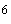 6. Требование в форме электронного документа должно быть направлено (в случае если бенефициар направляет требование гаранту в форме электронного документа) ________.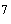 7. В случае направления требования бенефициар обязан одновременно с таким требованием направить гаранту:а) расчет суммы, включаемой в требование по настоящей независимой гарантии;б) документ, содержащий указание на нарушения принципалом обязательств, предусмотренных договором;в) документ, подтверждающий полномочия лица, подписавшего требование по настоящей независимой гарантии от имени бенефициара (доверенность) (в случае если требование по настоящей независимой гарантии подписано лицом, не указанным в Едином государственном реестре юридических лиц в качестве лица, имеющего право без доверенности действовать от имени бенефициара).8. В случае направления требования бенефициаром на бумажном носителе представляются оригиналы предусмотренных пунктом 7 настоящей независимой гарантии документов или заверенные бенефициаром их копии. Если копия документа заверена лицом, не указанным в Едином государственном реестре юридических лиц в качестве лица, имеющего право без доверенности действовать от имени бенефициара, также представляется документ, подтверждающий полномочия такого лица на осуществление действий от имени бенефициара. В случае направления требования в форме электронного документа предусмотренные пунктом 7 настоящей независимой гарантии документы представляются в форме электронных документов или в форме электронных образов бумажных документов, подписанных усиленной квалифицированной электронной подписью лица, имеющего право действовать от имени бенефициара.9. Гарант обязан рассмотреть требование не позднее 5 рабочих дней со дня, следующего за днем получения указанного требования и документов, предусмотренных пунктом 7 настоящей независимой гарантии.10. Гарант обязан уплатить бенефициару денежную сумму по настоящей независимой гарантии в размере, указанном в требовании, не позднее 10 рабочих дней со дня, следующего за днем получения гарантом требования бенефициара, соответствующего условиям настоящей независимой гарантии, при отсутствии предусмотренных Гражданским кодексом Российской Федерации оснований для отказа в удовлетворении этого требования.11. Обязательство гаранта перед бенефициаром считается исполненным надлежащим образом со дня поступления денежных сумм по настоящей независимой гарантии на счет, на котором в соответствии с законодательством Российской Федерации учитываются операции со средствами, поступающими бенефициару, указанный бенефициаром в требовании.12. Гарант в случае просрочки исполнения обязательств по настоящей независимой гарантии, требование по которой соответствует условиям настоящей независимой гарантии и предъявлено бенефициаром до окончания срока ее действия, обязан за каждый день просрочки (начиная со дня, следующего за днем истечения установленного настоящей независимой гарантией срока оплаты требования, по день исполнения гарантом требования включительно) уплатить бенефициару неустойку (пени) в размере 0,1 процента денежной суммы, подлежащей уплате по настоящей независимой гарантии.13. Все расходы, возникающие в связи с перечислением гарантом денежных средств по настоящей независимой гарантии бенефициару, несет гарант.14. Исключение банка (если настоящая независимая гарантия выдана банком) из перечня, предусмотренного частью 1.2 статьи 45 Федерального закона "О контрактной системе в сфере закупок товаров, работ, услуг для обеспечения государственных и муниципальных нужд", фонда содействия кредитованию (гарантийного фонда, фонда поручительств), являющегося участником национальной гарантийной системы поддержки малого и среднего предпринимательства, предусмотренного Федеральным законом "О развитии малого и среднего предпринимательства в Российской Федерации" (если независимая гарантия выдана таким фондом), из перечня, предусмотренного частью 1.7 указанной статьи, не прекращает действия настоящей независимой гарантии и не освобождает гаранта от ответственности за неисполнение либо ненадлежащее исполнение условий настоящей независимой гарантии.15. Споры, возникающие в связи с исполнением обязательств по настоящей независимой гарантии, подлежат рассмотрению в арбитражном суде ___________.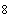 16. Настоящая независимая гарантия выдана в пользу бенефициара, и права требования по ней не могут быть переданы третьему лицу без согласия гаранта, за исключением случая перемены заказчика при осуществлении закупки, при котором право требования по независимой гарантии может быть передано новому заказчику с предварительным извещением об этом гаранта.17. Дополнительные условия.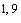  Указывается при наличии.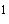   В случае отсутствия у иностранного лица идентификационного номера налогоплательщика, присвоенного в соответствии с законодательством Российской Федерации о налогах и сборах, указывается аналог идентификационного номера налогоплательщика в соответствии с законодательством иностранного государства.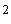  Указывается, если принципал является юридическим лицом, аккредитованным филиалом или представительством иностранного юридического лица. 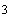  Указывается в соответствии с извещением об осуществлении конкурентной закупки. 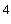  Указывается срок, определяемый календарной датой или истечением периода времени, который исчисляется годами, месяцами, неделями, днями или часами. Такой срок может определяться также указанием на событие. Указываемый срок действия независимой гарантии должен превышать предусмотренный договором срок исполнения основного обязательства, которое должно быть обеспечено такой независимой гарантией, не менее чем на один месяц, в том числе в случае его изменения. 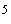  Указывается почтовый адрес.  Указываются адрес электронной почты и (или) наименование информационной системы.  Указывается наименование арбитражного суда.  Не должны противоречить положениям извещения об осуществлении конкурентной закупки, документации о конкурентной закупке и Положения о закупке бенефициара, а также требованиям к условиям независимой гарантии, установленным постановлением Правительства Российской Федерации от 9 августа 2022 г. № 1397 "О независимых гарантиях, предоставляемых в качестве обеспечения заявки на участие в конкурентной закупке товаров, работ, услуг в электронной форме с участием субъектов малого и среднего предпринимательства, и независимых гарантиях, предоставляемых в качестве обеспечения исполнения договора, заключаемого по результатам такой закупки, а также о внесении изменений в некоторые акты Правительства Российской Федерации".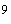 Приложение №5ЧАСТЬ I.ИЗВЕЩЕНИЕ О ПРОВЕДЕНИИ ЗАПРОСА КОТИРОВОК3ЧАСТЬ II.ТЕХНИЧЕСКАЯ ЧАСТЬ45ЧАСТЬ III.ПРОЕКТ ДОГОВОРА53ЧАСТЬ IV.ПРИЛОЖЕНИЯ63№ п/п№ п/пПараметры закупкиПараметры закупкиУсловия конкурентной закупки1.1.Наименование, место нахождения, почтовый адрес, адрес электронной почты, номер контактного телефона, ответственное должностное лицо ЗаказчикаНаименование, место нахождения, почтовый адрес, адрес электронной почты, номер контактного телефона, ответственное должностное лицо ЗаказчикаНаименование:Акционерное общество «Воскресенский агрегатный завод»Место нахождения: 140250, Московская область, г. о. Воскресенск, г. Белоозерский, ул. Циолковского, д.6Почтовый адрес:140250, Московская область, г. о. Воскресенск, г. Белоозерский, ул. Циолковского, д.6Адрес электронной почты: kurkova@fkpvaz.ru Номера контактных телефонов: 8 (49644) 55-427, 8(49646) 58-980 (доб.3-22,3-39,4-56, 1-89)Ответственное должностное лицо Заказчика: Куркова Екатерина МихайловнаОтветственное лицо по техническому заданию: Замычкин Сергей Романович, Волков Сергей НиколаевичНомер телефона: +7 (49644) 55-427 (доб. 2-11, 2-58)Электронная почта: energy@fkpvaz.ru (для Замычкина С.Р., Волкова С.Н.)2.2.Способ осуществления закупкиОсобенности осуществления закупкиСпособ осуществления закупкиОсобенности осуществления закупкиЗапрос котировок в электронной форме 
Не предусмотрены3.3.Адрес электронной площадки в информационно-телекоммуникационной сети «Интернет»Адрес электронной площадки в информационно-телекоммуникационной сети «Интернет»Адрес электронной площадки в информационно-телекоммуникационной сети «Интернет»: http://223etp.zakazrf.ru.Публикация извещения о запросе котировок в электронной форме осуществляется на электронной торговой площадке (далее – ЭТП) http://www.etp.zakazrf.ru (Акционерное общество «Агентство по государственному заказу Республики Татарстан») и в Единой информационной системе (далее – ЕИС) (www.zakupki.gov.ru) в соответствии с Федеральным законом от 18.07.2011 № 223-ФЗ «О закупках товаров, работ, услуг отдельными видами юридических лиц» (далее – Федеральный закон № 223-ФЗ) и в соответствии с Положением о закупках товаров, работ, услуг для собственных нужд АО «ВАЗ» в редакции на дату размещения извещения о проведении закупки в ЕИС.Если в извещении о закупке не урегулированы отдельные положения, заказчик, организатор закупки, специализированная организация, участники руководствуются Положением о закупке товаров, работ, услуг для собственных нужд АО «ВАЗ», а при отсутствии нормы в настоящем Положении – законодательством Российской Федерации.В случае если какие-либо вопросы не урегулированы Положением о закупке товаров, работ, услуг для собственных нужд АО «ВАЗ», необходимые сведения и информация могут быть уточнены в извещении о закупке с учетом целей и принципов закупочной деятельности, установленных в Положении, и норм законодательства.4.4.Предмет договораСведения о количестве товара, объеме выполняемой работы, оказываемой услугиКлассификация товаров, работ, услугПредмет договораСведения о количестве товара, объеме выполняемой работы, оказываемой услугиКлассификация товаров, работ, услугОказание услуг по отбору проб и комплексному исследованию качества питьевой воды1 условная единицаОКПД2:  71.20.19.1905.5.Краткое описание предмета закупки Краткое описание предмета закупки Отбор проб и комплексное исследование качества питьевой воды на АО «ВАЗ» на соответствие требованиям СанПиН 2.1.3684-21 "Санитарно-эпидемиологические требования к содержанию территорий городских и сельских поселений, к водным объектам, питьевой воде и питьевому водоснабжению населения, атмосферному воздуху, почвам, жилым помещениям, эксплуатации производственных, общественных помещений, организации и проведению санитарно-противоэпидемических (профилактических) мероприятий", СанПиН 1.2.3685-21 "Гигиенические нормативы и требования к обеспечению безопасности и (или) безвредности для человека факторов среды обитания", Рабочей программы производственного контроля качества и безопасности питьевой воды АО «ВАЗ», согласованной с Воскресенским ТОУ Роспотребнадзора по МО 30.12.2021.Описание объекта закупки, количество поставляемого товара, объем выполняемых работ, оказываемых услуг указано в Техническом задании (Часть II) извещения.6.6.Место, условия и сроки (периоды) выполнения работ, услуг, поставки товараМесто, условия и сроки (периоды) выполнения работ, услуг, поставки товара140250, Московская область, г. о. Воскресенск, г. Белоозерский, ул. Циолковского, д.6Условия оказание услуг: указаны в Технической части (часть II) извещения.Сроки оказания услуг:Услуги по отбору проб и комплексному исследованию качества питьевой воды, отобранной на объектах Заказчика, выполняются ежемесячно в течении 12 календарных месяцев 2023-24 гг. согласно Календарному плану оказания услуг (Приложение №1).7.7.Сведения о начальной (максимальной) цене договора, либо формула цены и максимальное значение цены договора, либо цена единицы товара, работы, услуги и максимальное значение цены договораСведения о начальной (максимальной) цене договора, либо формула цены и максимальное значение цены договора, либо цена единицы товара, работы, услуги и максимальное значение цены договора359 678,20 (Триста пятьдесят девять тысяч шестьсот семьдесят восемь рублей 20 копеек), в т. ч. НДС 20%Начальная (максимальная) цена договора формируется с учетом всех расходов, связанных с поставкой товаров, выполнением работ (услуг), а также всех расходов по обязательным платежам, в том числе расходов на страхование, уплату налогов, сборов и других обязательных платежей, в соответствии с законодательством Российской Федерации.8.8.Порядок, дата начала, дата и время окончания срока подачи заявок на участие в запросе котировок в электронной форме Порядок, дата начала, дата и время окончания срока подачи заявок на участие в запросе котировок в электронной форме Дата начала подачи заявок – 21.02.2023Дата окончания подачи заявок – 03.03.2023 в 09 ч 00 мин (время московское)Порядок подачи заявок осуществляется в соответствии с п. 15 настоящего извещения.Заказчик размещает в ЕИС извещение о проведении запроса котировок в электронной форме не менее чем за пять рабочих дней до дня истечения срока подачи заявок на участие в запросе котировок в электронной форме.9.9.Порядок подведения итогов (рассмотрение и оценка заявок на участие в запросе котировок в электронной форме)Порядок подведения итогов (рассмотрение и оценка заявок на участие в запросе котировок в электронной форме)Дата окончания срока рассмотрения и оценки заявок – 06.03.2023Срок рассмотрения и оценки заявок на участие в запросе котировок в электронной форме не может превышать два рабочих дней с даты окончания срока подачи заявок.Победителем запроса котировок в электронной форме признается участник запроса котировок в электронной форме, подавший заявку на участие в таком запросе котировок, которая соответствует всем требованиям, установленным в извещении о проведении запроса котировок в электронной форме, в которой указана наиболее низкая цена товара, работы или услуги. При предложении наиболее низкой цены товара, работы или услуги несколькими участниками запроса котировок в электронной форме победителем такого запроса признается участник, заявка на участие в запросе котировок в электронной форме которого поступила ранее других заявок на участие в запросе котировок в электронной форме, в которых предложена такая же цена.Заявка участника запроса котировок в электронной форме отклоняется Комиссией в случае:        - непредоставления документов и (или) информации, предусмотренных п. 15 (III), п. 16 настоящего извещения, или предоставления недостоверной информации;        - несоответствия участника и (или) информации, предусмотренной п. 15 (III), п. 16 п. настоящего извещения, требованиям извещения о проведении запроса котировок в электронной форме.Отклонение заявки на участие в запросе котировок в электронной форме по основаниям, не предусмотренным в вышеуказанном абзаце настоящего извещения, не допускается.Участник закупки (коллективный участник), подавший заявку, не допускается Комиссией к участию в соответствии с п.п.23.3. п.23 настоящего извещения.Комиссия обязана отстранить участника закупки от участия в запросе котировок в электронной форме на любом этапе его проведения (включая этап заключения Договора) в случаях, указанных в п.п. 23.4. и в порядке в соответствии с п.п. 23.4.1 и п.п. 23.4.2. пункта 23 настоящего извещения.Результаты рассмотрения и оценки заявок на участие в запросе котировок в электронной форме фиксируются в протоколе рассмотрения и оценки заявок на участие в запросе котировок в электронной форме, подписываемом всеми присутствующими членами Комиссии не позднее даты окончания срока рассмотрения и оценки данных заявок.Цена заявки и иные условия закупки, указанные участниками процедуры закупки в специальных электронных формах на ЭТП, имеют преимущество перед сведениями, указанными в загруженных на ЭТП электронных документах. Указание цены заявки в специальных электронных формах на ЭТП не является отдельным ценовым предложением.10.10.Размер обеспечения заявки на участие в закупке, порядок и срок его предоставленияРазмер обеспечения заявки на участие в закупке, порядок и срок его предоставленияНе предусмотреноЗаказчик устанавливает в извещении о проведении запроса котировок требование обеспечения заявок на участие в запросе котировок, если начальная (максимальная) цена договора превышает 5 млн. рублей, в размере не более 5 процентов начальной (максимальной) цены договора.Обеспечение заявки на участие в запросе котировок может предоставляться участником путем внесения денежных средств или предоставления независимой гарантии. Выбор способа обеспечения заявки на участие в запросе котировок из числа предусмотренных заказчиком в извещении о проведении запроса котировок осуществляется участником закупки.Требования к независимой гарантии установлены в п.п. 11.2. п.11 настоящего извещения о проведении запроса котировок.      Если обеспечение заявки было предусмотрено Заказчиком извещением о закупке, которая проводится на электронной площадке, то возврат обеспечения заявки на участие в закупке происходит согласно регламенту электронной площадки.Заказчик возвращает обеспечение заявки в течение пяти рабочих дней:– со дня заключения договора – победителю закупки и участнику закупки, заявке которого присвоено второе место после победителя;– со дня подписания итогового протокола закупки – допущенным к закупке участникам, заявкам которых присвоены места ниже второго;– со дня подписания протокола – участникам закупки, которым отказано в допуске к участию в процедуре закупки либо которые отстранены от такой закупки на любом этапе ее проведения;– со дня окончания приема заявок – участникам закупки, заявки которых в соответствии с настоящей документацией оставлены без рассмотрения, а также участникам, отозвавшим свои заявки;– со дня принятия решения об отказе от проведения закупки – всем участникам, предоставившим обеспечение заявки на участие в закупке. Если обеспечение заявки было предусмотрено Заказчиком извещением о закупке, которая проводится на электронной площадке, то возврат обеспечения заявки на участие в закупке происходит согласно регламенту электронной площадки.Возврат участнику конкурентной закупки обеспечения заявки на участие в закупке не производится (либо предъявляется требование об уплате денежных сумм по банковской гарантии) в следующих случаях:  1) уклонение или отказ участника закупки от заключения договора;2) непредоставление или предоставление с нарушением условий, установленных настоящим извещением, до заключения договора обеспечения исполнения договора (если в извещении об осуществлении закупки установлены требования об обеспечении исполнения договора и срок его предоставления до заключения договора).11.11.Размер обеспечения исполнения договора, порядок и срок его предоставления Основное обязательство, исполнение которого обеспечивается и срок его исполненияРазмер обеспечения исполнения договора, порядок и срок его предоставления Основное обязательство, исполнение которого обеспечивается и срок его исполнения5 процентов от начальной (максимальной) цены договора – 17 983,91 (Семнадцать тысяч девятьсот восемьдесят три рубля 91 копейка).Оказание услуг по отбору проб и комплексному исследованию качества питьевой воды.Выполнение услуг по отбору проб и комплексному исследованию качества питьевой воды производится ежемесячно в соответствии с Календарным планом оказания услуг (Приложение №1 к Техническому заданию).Общий срок оказания услуг исчисляется с марта 2023 года по февраль 2024 года.11.1.Порядок и срок предоставления обеспечения исполнения договораПорядок и срок предоставления обеспечения исполнения договораИсполнение договора может обеспечиваться предоставлением независимой гарантии, и соответствующей требованиям, указанным в настоящем пункте извещения о запросе котировок в электронной форме, или внесением денежных средств на указанный заказчиком счет, на котором в соответствии с законодательством Российской Федерации учитываются операции со средствами, поступающими заказчику. Способ обеспечения исполнения договора определяется участником закупки, с которым заключается договор, самостоятельно. При наличии в извещении о запросе котировок требования об обеспечении исполнения договора, соответствующее обеспечение должно быть предоставлено участником закупки до заключения договора.Размер обеспечения исполнения договора должен составлять от 5 (пяти) до 30 (тридцати) процентов начальной (максимальной) цены. В случае, если начальная (максимальная) цена договора превышает 50 (пятьдесят) миллионов рублей, заказчик вправе установить требование обеспечения исполнения договора в размере от 10 (десяти) до 30 (тридцати) процентов начальной (максимальной) цены договора, но не менее чем в размере аванса (если договором предусмотрена выплата аванса). В случае, если аванс превышает 30 (тридцать) процентов начальной (максимальной) цены договора, размер обеспечения исполнения договора устанавливается в размере аванса.Денежные средства, внесенные в качестве обеспечения исполнения Договора, возвращаются при условии надлежащего исполнения поставщиком (подрядчиком, исполнителем) всех своих обязательств по Договору. Возврат таких денежных средств производится Заказчиком в течение 30 (тридцати) календарных дней со дня полного и надлежащего исполнения обязательств по Договору на расчетный счет, с которого поступило обеспечение исполнения Договора.В ходе исполнения договора поставщик (подрядчик, исполнитель) вправе представить Заказчику взамен ранее представленного обеспечения исполнения договора новое обеспечение исполнения договора, уменьшенное на размер выполненных обязательств по договору, при этом может быть изменен способ обеспечения исполнения договора.В случае, если по каким-либо причинам обеспечение исполнения обязательств по договору перестало быть действительным, закончило свое действие или иным образом перестало обеспечивать исполнение поставщиком (подрядчиком, исполнителем) своих обязательств по договору, поставщик (подрядчик, исполнитель) обязан в течение 5 (пяти) рабочих дней предоставить Заказчику новое надлежащее обеспечение исполнения по настоящему договору на тех же условиях и в том же размере.Исполнение договора может обеспечиваться предоставлением независимой гарантии, и соответствующей требованиям, указанным в настоящем пункте извещения о запросе котировок в электронной форме, или внесением денежных средств на указанный заказчиком счет, на котором в соответствии с законодательством Российской Федерации учитываются операции со средствами, поступающими заказчику. Способ обеспечения исполнения договора определяется участником закупки, с которым заключается договор, самостоятельно. При наличии в извещении о запросе котировок требования об обеспечении исполнения договора, соответствующее обеспечение должно быть предоставлено участником закупки до заключения договора.Размер обеспечения исполнения договора должен составлять от 5 (пяти) до 30 (тридцати) процентов начальной (максимальной) цены. В случае, если начальная (максимальная) цена договора превышает 50 (пятьдесят) миллионов рублей, заказчик вправе установить требование обеспечения исполнения договора в размере от 10 (десяти) до 30 (тридцати) процентов начальной (максимальной) цены договора, но не менее чем в размере аванса (если договором предусмотрена выплата аванса). В случае, если аванс превышает 30 (тридцать) процентов начальной (максимальной) цены договора, размер обеспечения исполнения договора устанавливается в размере аванса.Денежные средства, внесенные в качестве обеспечения исполнения Договора, возвращаются при условии надлежащего исполнения поставщиком (подрядчиком, исполнителем) всех своих обязательств по Договору. Возврат таких денежных средств производится Заказчиком в течение 30 (тридцати) календарных дней со дня полного и надлежащего исполнения обязательств по Договору на расчетный счет, с которого поступило обеспечение исполнения Договора.В ходе исполнения договора поставщик (подрядчик, исполнитель) вправе представить Заказчику взамен ранее представленного обеспечения исполнения договора новое обеспечение исполнения договора, уменьшенное на размер выполненных обязательств по договору, при этом может быть изменен способ обеспечения исполнения договора.В случае, если по каким-либо причинам обеспечение исполнения обязательств по договору перестало быть действительным, закончило свое действие или иным образом перестало обеспечивать исполнение поставщиком (подрядчиком, исполнителем) своих обязательств по договору, поставщик (подрядчик, исполнитель) обязан в течение 5 (пяти) рабочих дней предоставить Заказчику новое надлежащее обеспечение исполнения по настоящему договору на тех же условиях и в том же размере.11.211.2Требования к независимой гарантии, предоставляемой в качестве обеспечения заявки на участие в конкурентной закупке и исполнения договора,Требования к независимой гарантии, предоставляемой в качестве обеспечения заявки на участие в конкурентной закупке и исполнения договора,Независимая гарантия, предоставляемая в качестве обеспечения заявки на участие в конкурентной закупке и исполнения договора, должна соответствовать следующим требованиям:1. Независимая гарантия должна быть выдана гарантом, предусмотренным частью 1 статьи 45 Федерального закона от 5 апреля 2013 года № 44-ФЗ «О контрактной системе в сфере закупок товаров, работ, услуг для обеспечения государственных и муниципальных нужд» (далее - Закон №44-ФЗ):-банками, соответствующими требованиям, установленным Правительством Российской Федерации, и включёнными в перечень, предусмотренный частью 1.2 статьи 45 Закона №44-ФЗ,- государственной корпорацией развития «ВЭБ.РФ»,-фондами содействия кредитованию (гарантийными фондами, фондами поручительств), являющимися участниками национальной гарантийной системы поддержки малого и среднего предпринимательства, предусмотренной Федеральным законом от 24 июля 2007 года №209-ФЗ «О развитии малого и среднего предпринимательства в Российской Федерации», соответствующими требованиям, установленным Правительством Российской Федерации, и включенными в перечень, предусмотренный частью 1.7 статьи 45 Закона №44-ФЗ,- Евразийским банком развития (если участник закупки является юридическим лицом, зарегистрированным на территории государства - члена Евразийского экономического союза, за исключением Российской Федерации, или физическим лицом, являющимся гражданином государства - члена Евразийского экономического союза, за исключением Российской Федерации);2. Информация о независимой гарантии должна быть включена в реестр независимых гарантий, предусмотренный частью 8 статьи 45 Закона №44-ФЗ (не применяется до 01.04.2023 года);3. Независимая гарантия не может быть отозвана выдавшим ее гарантом;4. Независимая гарантия должна содержать:а) условие об обязанности гаранта уплатить Заказчику (бенефициару) денежную сумму по независимой гарантии не позднее десяти рабочих дней со дня, следующего за днем получения гарантом требования Заказчика (бенефициара), соответствующего условиям такой независимой гарантии, при отсутствии предусмотренных Гражданским кодексом Российской Федерации оснований для отказа в удовлетворении этого требования;б) перечень документов, подлежащих представлению Заказчиком гаранту одновременно с требованием об уплате денежной суммы по независимой гарантии:- по независимой гарантии, предоставленной в качестве обеспечения заявки на участие в закупке, включает:а) документ, содержащий информацию о наступлении хотя бы одного из случаев, уклонение или отказ участника закупки от заключения договора либо непредоставление или предоставление с нарушением условий, установленных настоящим извещением о закупке, до заключения договора обеспечения исполнения договора (в случае, если в извещении об осуществлении закупки установлены требования об обеспечении исполнения договора и срок его предоставления до заключения договора) (протокол, составленный в ходе осуществления конкурентной закупки (по результатам этапа конкурентной закупки), или протокол, составленный по итогам конкурентной закупки, или иной предусмотренный положением о закупке Заказчика (бенефициара) документ);б) документ, подтверждающий полномочия лица, подписавшего требование об уплате денежной суммы по независимой гарантии (доверенность) (в случае если такое требование подписано лицом, не указанным в Едином государственном реестре юридических лиц в качестве лица, имеющего право без доверенности действовать от имени бенефициара);- по независимой гарантии, предоставленной в качестве обеспечения исполнения договора, включает:а) расчет суммы, включаемой в требование об уплате денежной суммы по независимой гарантии;б) документ, содержащий указание на нарушения принципалом обязательств, предусмотренных договором;в) документ, подтверждающий полномочия лица, подписавшего требование об уплате денежной суммы по независимой гарантии (доверенность) (в случае если такое требование подписано лицом, не указанным в Едином государственном реестре юридических лиц в качестве лица, имеющего право без доверенности действовать от имени бенефициара).в) указание на срок действия независимой гарантии;Срок действия независимой гарантии, предоставленной в качестве обеспечения заявки, не может составлять менее одного месяца с даты окончания срока подачи заявок на участие в такой закупке.Срок действия независимой гарантии, предоставленной в качестве обеспечения исполнения договора, не может составлять менее одного месяца с даты окончания предусмотренного извещением, документацией об осуществлении конкурентной закупки, срока исполнения основного обязательства.Дополнительные требования к независимой гарантии:1) Независимая гарантия выдается участнику закупки в письменной форме на бумажном носителе или в форме электронного документа, подписанного усиленной квалифицированной электронной подписью лица, имеющего право действовать от имени гаранта.2) В случае выдачи независимой гарантии в письменной форме на бумажном носителе такая гарантия должна быть подписана лицом, имеющим право действовать от имени гаранта, а все листы такой гарантии должны быть прошиты и пронумерованы.Независимая гарантия, предоставляемая в качестве обеспечения заявки на участие в закупке, должна быть составлена по типовой форме согласно приложению №1 Постановления правительства №1397 от 09.08.2022г. (на условиях, определенных гражданским законодательством и Закона № 223-ФЗ.Независимая гарантия, предоставляемая в качестве обеспечения исполнения договора, должна быть составлена по типовой форме согласно приложению № 3 Постановления правительства №1397 от 09.08.2022г. (Приложение №4 к извещению о закупке) на условиях, определенных гражданским законодательством и Закона № 223-ФЗЗаказчик рассматривает поступившую независимую гарантию в течение одного рабочего дня со дня ее поступления.Основанием для отказа в принятии независимой гарантии Заказчиком является несоответствие независимой гарантии условиям, указанным в пункте 11.1. настоящего извещения.12.12.Реквизиты заказчика для внесения обеспечения исполнения договораРеквизиты заказчика для внесения обеспечения исполнения договораРеквизиты счета для внесения обеспечения исполнения договора:Получатель: Акционерное общество «Воскресенский агрегатный завод»ИНН 5005073080   КПП 500501001ПАО «Сбербанк» г. Москва р/сч 40502810140200100045 БИК 044525225к/с 30101810400000000225Назначение платежа: Обеспечение исполнения Договора №__________, НДС не облагается.13.13.Срок, место и порядок предоставления извещения о запросе котировок в электронной формеПорядок и сроки внесения платы за предоставление извещения о запросе котировок в электронной формеСрок, место и порядок предоставления извещения о запросе котировок в электронной формеПорядок и сроки внесения платы за предоставление извещения о запросе котировок в электронной формеДата начала предоставления извещения: 21.02.2023 Дата окончания предоставления извещения: 03.03.2023 в 09 ч 00 мин (время московское) Электронная площадка http://www.etp.zakazrf.ru (Акционерное общество «Агентство по государственному заказу Республики Татарстан») и Официальный сайт (www.zakupki.gov.ru)Извещение о запросе котировок в электронной форме размещается в Единой информационной системе в сфере закупок. Извещение о запросе котировок в электронной форме предоставляется посредством скачивания.В случае если для участия в закупке иностранному лицу потребуется извещение о закупке на иностранном языке, перевод на иностранный язык такое лицо осуществляет самостоятельно за свой счет, если иного не установлено в извещении о запросе котировок в электронной форме.Предоставление извещения о запросе котировок в электронной форме в форме электронного документа осуществляется без взимания платы, за исключением платы, которая может взиматься за предоставление извещения на электронном носителе. На бумажном носителе извещение о запросе котировок в электронной форме не предоставляется.14.14.Описание предмета закупки Описание предмета закупки Полная характеристика и описание предмета закупки отражено в технической части извещения о запросе котировок в электронной форме (Часть II). Требования к безопасности, качеству, техническим характеристикам, функциональным характеристикам (потребительским свойствам) товара, работы, услуги, к размерам, упаковке, отгрузке товара, к результатам работы, установленные  и предусмотренные техническими регламентами в соответствии с законодательством РФ о техническом регулировании, документами, разрабатываемыми и применяемыми в национальной системе стандартизации, принятыми в соответствии с законодательством РФ о стандартизации, иные требования, связанные с определением соответствия поставляемого товара, выполняемой работы, оказываемой услуги потребностям заказчикаТребования к безопасности, качеству, техническим характеристикам, функциональным характеристикам (потребительским свойствам) товара, работы, услуги, к размерам, упаковке, отгрузке товара, к результатам работы, установленные  и предусмотренные техническими регламентами в соответствии с законодательством РФ о техническом регулировании, документами, разрабатываемыми и применяемыми в национальной системе стандартизации, принятыми в соответствии с законодательством РФ о стандартизации, иные требования, связанные с определением соответствия поставляемого товара, выполняемой работы, оказываемой услуги потребностям заказчикаТребования к безопасности, качеству, техническим характеристикам, функциональным характеристикам (потребительским свойствам) товара, работы, услуги, к размерам, упаковке, отгрузке товара, к результатам работы, установленные заказчиком и предусмотренные техническими регламентами в соответствии с законодательством Российской Федерации о техническом регулировании, документами, разрабатываемыми и применяемыми в национальной системе стандартизации, принятыми в соответствии с законодательством Российской Федерации о стандартизации, иные требования, связанные с определением соответствия поставляемого товара, выполняемой работы, оказываемой услуги потребностям заказчика отражены в проекте договора и технической части извещения о запросе котировок в электронной форме (Часть II).Описание условий договора отражено в проекте договора (Часть III), являющегося неотъемлемой частью извещения о запросе котировок в электронной форме.15.15.Порядок подачи заявок на участие в запросе котировок в электронной форме Требования к содержанию, форме, оформлению заявки на участие в запросе котировок в электронной форме Порядок подачи заявок на участие в запросе котировок в электронной форме Требования к содержанию, форме, оформлению заявки на участие в запросе котировок в электронной форме I. Для участия в запросе котировок в электронной форме участник запроса котировок в электронной форме подает заявку на участие в запросе котировок в электронной форме в срок, который установлен извещением о проведении запроса котировок в электронной форме.Подача заявок на участие в запросе котировок в электронной форме осуществляется только лицами, получившими аккредитацию на электронной площадке.Заявка на участие в запросе котировок в электронной форме, документы и информация, направляемые в форме электронных документов участником запроса котировок в электронной форме, должны быть подписаны усиленной квалифицированной электронной подписью лица, имеющего право действовать от имени участника запроса котировок в электронной форме.Участник запроса котировок в электронной форме вправе подать только одну заявку на участие в запросе котировок в электронной форме в любое время, предусмотренное извещением о проведении запроса котировок в электронной форме, с даты и времени начала до даты и времени окончания срока подачи заявок на участие в запросе котировок в электронной форме. В течение одного часа с момента получения заявки на участие в запросе котировок в электронной форме оператор электронной площадки присваивает ей идентификационный номер и подтверждает в форме электронного документа, направляемого участнику такого запроса, подавшему указанную заявку, ее получение с указанием присвоенного ей идентификационного номера.Первый идентификационный номер присваивается заявке, поступившей ранее других заявок на участие в запросе котировок в электронной форме.II. Инструкция по заполнению заявок на участие в запросе котировок в электронной форме.1) Заявка на участие в запросе котировок в электронной форме направляется участником закупки оператору электронной площадки в форме одного электронного документа и ценового предложения оператору электронной площадки.2) При подготовке заявки на участие в запросе котировок в электронной форме участниками закупки должны приниматься общепринятые обозначения и наименования в соответствии с требованиями действующих нормативных документов.3) Документы в составе заявки предоставляются в электронной форме посредством функционала ЭТП в отсканированном виде в доступном для прочтения формате и подписаны ЭЦП лица, которое является уполномоченным представителем участника процедуры закупки и полномочия которого подтверждены документами, входящими в состав заявки. 4) Заявка на участие в закупке и все документы, относящиеся к заявке, составляются на русском языке. Любые вспомогательные документы, представленные участником процедуры закупки, могут быть составлены на другом языке, если такие документы сопровождаются надлежащим образом заверенным точным переводом на русский язык.5) В целях обеспечения быстроты и корректности открытия (сохранения) электронных документов, поданных в составе заявки на участие в закупке, рекомендуется не сканировать документы, содержащие сведения о поставляемых товарах, выполняемых работах, оказываемых услугах, оформленные в формате .doc, .docx, .xls, .xlsx, pdf, jpeg и направлять их оператору электронной площадки в этих же форматах.6) Применение в электронных документах скрытых листов, столбцов, строк, текста и т. п. не рекомендуется. Файлы формируются по принципу: один файл – один документ. Допускается размещение в составе заявки документов, сохраненных в архивах, при этом размещение в составе заявки архивов, разделенных на несколько частей, открытие каждой из которых по отдельности невозможно, не допускается. Все файлы не должны иметь защиты от их открытия, изменения, копирования их содержимого или их печати. Файлы должны быть именованы так, чтобы из их названия ясно следовало, какой документ, требуемый извещением, в каком файле находится.7) Сведения, содержащиеся в заявках участников закупки, должны быть достоверными и не должны допускать двусмысленных толкований.8) В случае если регламентом ЭТП предусмотрено направление в составе заявки документов, представленных им в момент аккредитации на ЭТП, участник процедуры закупки обязан обеспечить актуальность направляемых сведений.9) Заказчик вправе при рассмотрении заявок проверить актуальность и достоверность представленных в составе заявки документов и сведений путем использования официальных сервисов органов государственной власти или иным законным способом.10) Заявку на участие в запросе котировок в электронной форме, в части описания поставляемого товара, выполняемой работы, оказываемой услуги, участник закупки составляет, руководствуясь данным  извещением (п. 17 «Требования к описанию участниками закупки поставляемого товара, который является предметом конкурентной закупки, его функциональных характеристик (потребительских свойств), его количественных и качественных характеристик, требования к описанию участниками закупки выполняемой работы, оказываемой услуги, которые являются предметом конкурентной закупки, их количественных и качественных характеристик»).III. Форма заявки на участие в запросе котировок в электронной форме приведена в Приложении №3 «Форма заявки на участие в запросе котировок в электронной форме» и включает в себя следующее:1) согласие участника запроса котировок в электронной форме на поставку товара, выполнение работ или оказание услуг, указанных в извещении о проведении запроса котировок в электронной форме, на условиях, предусмотренных проектом договора;2) предложение участника запроса котировок в электронной форме о цене договора;3) иную информацию и документы, предусмотренные п. 16 извещения о проведении запроса котировок в электронной форме.16.16.Требования к составу заявки на участие в запросе котировок в электронной форме Требования к составу заявки на участие в запросе котировок в электронной форме Документы, подтверждающие соответствие участника требованиям извещения о проведении запроса котировок в электронной форме:1) документ, содержащий сведения об участнике закупки, подавшем заявку: фирменное наименование (полное наименование), организационно-правовую форму, местонахождение, почтовый адрес (для юридического лица), фамилию, имя, отчество, паспортные данные, местожительство (для физического лица), номер контактного телефона (рекомендуемая форма Приложение №2);2) копии учредительных документов участника закупки (для юридических лиц);3) копии документов, удостоверяющих личность (для физических лиц);4) сведения о конкретном юридическом лице, предоставленные в соответствии с пунктом 1 статьи 7 Закона 129-ФЗ с использованием сервиса сайта https://egrul.nalog.ru, или копия выписки из единого государственного реестра юридических лиц, полученные не ранее чем за 3 (три) месяца до дня официального размещения извещения (для юридических лиц); сведения о конкретном индивидуальном предпринимателе, предоставленные в соответствии с пунктом 1 статьи 7 Закона 129-ФЗ с использованием сервиса сайта https://egrul.nalog.ru, или копия выписки из единого государственного реестра индивидуальных предпринимателей, полученные не ранее чем за 3 (три) месяца до дня официального размещения извещения (для индивидуальных предпринимателей);5) надлежащим образом, заверенный перевод на русский язык документов о государственной регистрации юридического лица или индивидуального предпринимателя согласно законодательству соответствующего государства (для иностранных лиц). Эти документы должны быть получены не ранее чем за шесть месяцев до дня размещения в ЕИС извещения о проведении запроса котировок в электронной форме;6) копию документа, подтверждающего полномочия лица действовать от имени участника запроса котировок в электронной форме, за исключением случаев подписания заявки:  а) индивидуальным предпринимателем, если участником такой закупки является индивидуальный предприниматель; б) лицом, указанным в едином государственном реестре юридических лиц в качестве лица, имеющего право без доверенности действовать от имени юридического лица (далее в настоящей статье - руководитель), если участником такой закупки является юридическое лицо; 7) копию решения о согласии на совершение крупной сделки или о последующем одобрении этой сделки, если требование о наличии указанного решения установлено законодательством Российской Федерации и для участника запроса котировок в электронной форме заключение по результатам такой закупки договора либо предоставление обеспечения заявки на участие в такой закупке (если требование об обеспечении заявок установлено заказчиком в извещении об осуществлении такой закупки), обеспечения исполнения договора (если требование об обеспечении исполнения договора установлено заказчиком в извещении об осуществлении такой закупки) является крупной сделкой. Если указанные действия не считаются для участника закупки крупной сделкой, представляется соответствующее письмо; 8) декларация, подтверждающая на дату подачи заявки на участие в закупке:а) непроведение ликвидации участника запроса котировок в электронной форме - юридического лица и отсутствие решения арбитражного суда о признании участника такой закупки - юридического лица или индивидуального предпринимателя несостоятельным (банкротом); б) неприостановление деятельности участника запроса котировок в электронной форме в порядке, установленном Кодексом Российской Федерации об административных правонарушениях; в) отсутствие у участника запроса котировок в электронной форме недоимки по налогам, сборам, задолженности по иным обязательным платежам в бюджеты бюджетной системы Российской Федерации (за исключением сумм, на которые предоставлены отсрочка, рассрочка, инвестиционный налоговый кредит в соответствии с законодательством Российской Федерации о налогах и сборах, которые реструктурированы в соответствии с законодательством Российской Федерации, по которым имеется вступившее в законную силу решение суда о признании обязанности заявителя по уплате этих сумм исполненной или которые признаны безнадежными к взысканию в соответствии с законодательством Российской Федерации о налогах и сборах) за прошедший календарный год, размер которых превышает двадцать пять процентов балансовой стоимости активов участника такой закупки, по данным бухгалтерской (финансовой) отчетности за последний отчетный период. Участник такой закупки считается соответствующим установленному требованию в случае, если им в установленном порядке подано заявление об обжаловании указанных недоимки, задолженности и решение по данному заявлению на дату рассмотрения заявки на участие в запросе котировок в электронной форме не принято; г) отсутствие у участника запроса котировок в электронной форме - физического лица, зарегистрированного в качестве индивидуального предпринимателя, либо у руководителя, членов коллегиального исполнительного органа, лица, исполняющего функции единоличного исполнительного органа, или главного бухгалтера юридического лица - участника конкурентной закупки с участием субъектов малого и среднего предпринимательства непогашенной или неснятой судимости за преступления в сфере экономики и (или) преступления, предусмотренные статьями 289, 290, 291, 291.1 Уголовного кодекса Российской Федерации, а также неприменение в отношении указанных физических лиц наказания в виде лишения права занимать определенные должности или заниматься определенной деятельностью, которые связаны с поставкой товара, выполнением работы, оказанием услуги, являющихся предметом осуществляемой закупки, и административного наказания в виде дисквалификации; д) отсутствие фактов привлечения в течение двух лет до момента подачи заявки на участие в запросе котировок в электронной форме участника такой закупки - юридического лица к административной ответственности за совершение административного правонарушения, предусмотренного статьей 19.28 Кодекса Российской Федерации об административных правонарушениях; е) соответствие участника запроса котировок в электронной форме указанным в извещении о конкурентной закупке требованиям законодательства Российской Федерации к лицам, осуществляющим поставку товара, выполнение работы, оказание услуги, являющихся предметом закупки;ж) обладание участником запроса котировок в электронной форме исключительными правами на результаты интеллектуальной деятельности, если в связи с исполнением договора заказчик приобретает права на такие результаты; з) обладание участником запроса котировок в электронной форме правами использования результата интеллектуальной деятельности в случае использования такого результата при исполнении договора; 9) документы (их копии), подтверждающие соответствие участника запроса котировок в электронной форме требованиям законодательства РФ и извещения о проведении запроса котировок в электронной форме к лицам, которые осуществляют поставки товаров, выполнение работ, оказание услуг:- копию аттестата аккредитации испытательной лаборатории в соответствии с законодательством РФ об аккредитации в национальной системе аккредитации на право выполнения отбора проб и проведения исследований качества питьевой воды. Область аккредитации (приложение к Аттестату аккредитации) должна включать в себя все наименования показателей состава и свойств питьевой воды в соответствии с Календарным планом выполнения работ по отбору проб и комплексному исследованию качества питьевой воды АО «ВАЗ» в 2023-2024гг. (Приложение №1 к техническому заданию).При этом сведения об испытательной лаборатории должны содержаться в Реестре органов по сертификации и аккредитованных испытательных лабораторий ФГИС Росаккредитации.10) документы (их копии), подтверждающие соответствие товаров, работ, услуг требованиям законодательства РФ к таким товарам, работам, услугам, если законодательством РФ установлены требования к ним и представление указанных документов предусмотрено извещением о проведении запроса котировок. Исключение составляют документы, которые, согласно гражданскому законодательству, могут быть представлены только вместе с товаром;11) копию информационного письма налогового органа, указывающего дату представления участником закупки заявления о переходе на упрощенную систему налогообложения, заверенного печатью и подписью уполномоченного лица участника закупки, в случае, если участник закупки применяет упрощенную систему налогообложения;12) письменное согласие участника закупки на обработку его персональных данных в соответствии со статьей 9 Федерального закона от 27.07.2006 № 152-ФЗ (ред. от 21.07.2014) "О персональных данных" (для физических лиц) (рекомендуемая форма Приложения № 1). 13) копия заключенного соглашения между членами коллективного участника в соответствии с п. 24.1. настоящего извещения о проведении запроса котировок в электронной форме.17.17.Требования к описанию участниками закупки поставляемого товара, его функциональных характеристик (потребительских свойств), его количественных и качественных характеристик, требования к описанию участниками такой закупки выполняемой работы, оказываемой услуги, которые являются предметом закупки, их количественных и качественных характеристикТребования к описанию участниками закупки поставляемого товара, его функциональных характеристик (потребительских свойств), его количественных и качественных характеристик, требования к описанию участниками такой закупки выполняемой работы, оказываемой услуги, которые являются предметом закупки, их количественных и качественных характеристикТребования к описанию поставляемого товара, выполняемой работы, оказываемой услуги участниками закупки устанавливаются в целях обеспечения возможности выявления однозначного соответствия или несоответствия предлагаемых товаров, работ, услуг потребностям заказчика.Описание поставляемого товара, выполняемой работы, оказываемой услуги должно быть подготовлено участниками процедуры закупки в соответствии с требованиями извещения о закупке и может быть представлено в виде:согласия участника процедуры закупки на поставку товаров, выполнение работ, оказание услуг на условиях, указанных в извещении о закупке, без направления участником процедуры закупки собственных предложений в случае, когда такой способ описания товаров, работ, услуг допускается извещением о закупке;При описании поставляемого товара, выполняемой работы, оказываемой услуги участник процедуры закупки обязан подтвердить соответствие поставляемого товара, выполняемой работы, оказываемой услуги требованиям извещения о закупке (II часть «Техническое задание») в отношении всех показателей, которые в ней установлены.Заказчиком при описании предмета закупки использованы если это возможно, стандартные показатели, требования, условные обозначения и терминология, касающиеся технических и качественных характеристик предмета закупки, установленных в соответствии с техническими регламентами, стандартами и иными требованиями, предусмотренными законодательством РФ о техническом регулировании. Предложение участника в отношении предмета закупки должно содержать конкретные значения показателей, позволяющие идентифицировать предмет закупки, в том числе при приемке товара. Участнику следует учесть, что показатели в зависимости от настоящей инструкции могут иметь как одно конкретное значение, так и конкретное диапазонное значение. Также участнику следует учесть, что если какой-либо показатель неприменим для определенного типа товара, предлагаемого участником, он должен отразить в заявке, что данный показатель неприменим. При подаче предложения в отношении описания предмета закупки, в частности требуемых характеристик применяемых товаров, участниками должны применяться обозначения (единицы измерения, наименование товара и наименование показателей), соответствующие установленным заказчиком.Термины «не более», «не менее», «не уже», «от», «не шире», «не выше», «не ниже», «не превышать», «до» (в т.ч. другие словоформы), подразумевают, что значение, указанное заказчиком, включено в предел допустимых значений. Термин «менее», «более», «свыше», «превышать», «выше», «ниже», «уже», «шире» (в т.ч. другие словоформы) значит, что характеристика, указываемая участником, должна быть более (менее) указанной Заказчиком.При описании предмета закупки участник должен указывать значения в соответствии с установленными требованиями настоящей документации о закупке, при этом использование словосочетаний и/или знаков: «более», «менее», «не более», «не менее», «не уже»,  «от», «не шире» «не хуже», «не выше», «не ниже», «не превышать», «до» «или», «>», «<», «≤», «≥», «должно» (в т.ч. другие словоформы), «может» (в т.ч. другие словоформы), «требуется», «необходимо» (-ы), «может быть» (в т.ч. с частицей «не»), «должен быть» (в т.ч. с частицей «не»)  не допускается и будет расцениваться как предоставление неконкретных показателей.При описании поставляемого товара, выполняемой работы, оказываемой услуги участником процедуры закупки должны указываться точные, конкретные, однозначно трактуемые и не допускающие двусмысленного толкования показатели. В случае если в документации о закупке были указаны товарные знаки, знаки обслуживания, патенты, полезные модели, промышленные образцы, наименование места происхождения товара или наименование производителя, сопровождаемые словами «или эквивалент», и участником процедуры закупки предлагается продукция, являющаяся эквивалентной указанной в документации о закупке, участник процедуры закупки при описании продукции обязан подтвердить соответствие предлагаемой продукции показателям эквивалентности, установленным в документации о закупке.При описании поставляемого товара, выполняемой работы, оказываемой услуги участник процедуры закупки должен использовать общеизвестные (стандартные) показатели, термины и сокращения в соответствии с законодательством и требованиями настоящей документации о закупке.Под наименованием страны происхождения товара понимается краткое или полное наименование страны, указанное в соответствии ОК (МК (ИСО 3166) 004-97) 025-2001. Общероссийский классификатор стран мира (ОКСМ).Нарушение участником процедуры закупки требований к описанию товаров, работ, услуг, установленных документацией о закупке, является основанием для отказа в допуске к участию в закупке.18.18.Требования к гарантийному срокуТребования к гарантийному срокуНе устанавливаются19.19.Обоснование начальной (максимальной) цены договора либо цены единицы товара, работы, услуги, включая информацию о расходах на перевозку, страхование, уплату таможенных пошлин, налогов и других обязательных платежейОбоснование начальной (максимальной) цены договора либо цены единицы товара, работы, услуги, включая информацию о расходах на перевозку, страхование, уплату таможенных пошлин, налогов и других обязательных платежейСпособ определения начальной (максимальной) цены договора либо цены единицы товара, работы, услуги - Метод сопоставимых рыночных цен (анализ рынка) Обоснование начальной (максимальной) цены договора в виде расчета величины НМЦ по форме Приложения №5 включается в состав извещения о конкурентной закупке, подлежащей размещению в ЕИС20.20.Валюта, использованная для формирования цены договора и расчета с поставщиками (исполнителями, подрядчиками). Порядок применения официального курса иностранной валюты к рублю РФ, установленного ЦБ и используемого при оплате заключенного договораВалюта, использованная для формирования цены договора и расчета с поставщиками (исполнителями, подрядчиками). Порядок применения официального курса иностранной валюты к рублю РФ, установленного ЦБ и используемого при оплате заключенного договораРоссийский рубльПорядок применения официального курса иностранной валюты к рублю Российской Федерации – не установлен.Источник финансирования Источник финансирования Собственные средства.21.21.Форма, сроки и порядок оплаты товара, работы, услугиФорма, сроки и порядок оплаты товара, работы, услугиОплата по настоящему Договору производится ежемесячно в объеме согласно Технического задания, Календарного плана оказания услуг и Акта оказанных услуг, путем перечисления Заказчиком денежных средств на расчетный счет Исполнителя в течение 7 (семи) рабочих дней от даты подписания соответствующих Актов оказанных услуг, на основании выставленного Исполнителем оригинала счета.22.22.Приоритет товаров российского происхождения, работ, услуг, выполняемых, оказываемых российскими лицами, по отношению к товарам, происходящим из иностранного государства, работам, услугам, выполняемым, оказываемым иностранными лицами при осуществлении закупок товаров, работ, услугПриоритет товаров российского происхождения, работ, услуг, выполняемых, оказываемых российскими лицами, по отношению к товарам, происходящим из иностранного государства, работам, услугам, выполняемым, оказываемым иностранными лицами при осуществлении закупок товаров, работ, услугУстановление приоритета (далее – приоритет) товаров российского происхождения, работ, услуг, выполняемых, оказываемых российскими лицами, по отношению к товарам, происходящим из иностранного государства, работам, услугам, выполняемым, оказываемым иностранными лицами при осуществлении закупок товаров, работ, услуг путем проведения конкурса, аукциона, запроса предложений, запроса котировок на основании Постановления Правительства РФ от 16 сентября 2016г. №925 «О приоритете товаров российского происхождения, работ, услуг, выполняемых, оказываемых российскими лицами, по отношению к товарам, происходящим из иностранного государства, работам, услугам, выполняемым, оказываемым иностранными лицами» и с учетом положений Генерального соглашения по тарифам и торговле 1994 года и Договора о Евразийском экономическом союзе от 29.05.2014 (с учетом внесенных изменений постановлением Правительства Российской Федерации от 10 июля 1919 г. № 878 «О мерах стимулирования производства радиоэлектронной продукции на территории Российской Федерации при осуществлении закупок товаров, работ, услуг для обеспечения государственных и муниципальных нужд, о внесении изменений в постановление Правительства Российской Федерации от 16 сентября 2016 года № 925 и признании утратившими силу некоторых актов Правительства Российской Федерации».) I. Приоритет не предоставляется в следующих случаях:1) закупка признана несостоявшейся, и договор заключается с единственным участником закупки;2) в заявке на участие в закупке не содержится предложений о поставке товаров российского происхождения, выполнении работ, оказании услуг российскими лицами;3) в заявке на участие в закупке не содержится предложений о поставке товаров иностранного происхождения, выполнении работ, оказании услуг иностранными лицами;4) в заявке на участие в конкурсе, запросе котировок или запросе предложений содержится предложение о поставке товаров российского и иностранного происхождения, выполнении работ, оказании услуг российскими и иностранными лицами. При этом стоимость товаров российского происхождения, работ, услуг, выполняемых, оказываемых российскими лицами, составляет менее пятьдесят процентов стоимости всех предложенных таким участником товаров, работ, услуг;5) в заявке на участие в запросе котировок содержится предложение о поставке товаров российского и иностранного происхождения, выполнении работ, оказании услуг российскими и иностранными лицами. При этом стоимость товаров российского происхождения, работ, услуг, выполняемых, оказываемых российскими лицами, составляет более пятьдесят процентов стоимости всех предложенных таким участником товаров, работ, услуг.II. Условием предоставления приоритета является включение в извещение о закупке следующих сведений:1) требования об указании (декларировании) участником закупки в заявке на участие (в соответствующей части заявки, содержащей предложение о поставке товара) наименования страны происхождения поставляемых товаров;2) положения об ответственности участников закупки за предоставление недостоверных сведений о стране происхождения товара, указанного в заявке на участие в закупке;3) сведений о начальной (максимальной) цене единицы каждого товара, работы, услуги, являющихся предметом закупки;4) условия о том, что отсутствие в заявке на участие в закупке указания (декларирования) страны происхождения поставляемого товара не является основанием для отклонения заявки и она рассматривается как содержащая предложение о поставке иностранных товаров;5) условия о том, что для целей установления соотношения цены предлагаемых к поставке товаров российского и иностранного происхождения, цены выполнения работ, оказания услуг российскими и иностранными лицами в случаях, предусмотренных п.п. 4, 5 п. I настоящего Положения, цена единицы каждого товара, работы, услуги определяется как произведение начальной (максимальной) цены единицы товара, работы, услуги, указанной в извещении о закупке в соответствии с п.п. 3 п. II, на коэффициент изменения начальной (максимальной) цены договора по результатам проведения закупки, определяемый как результат деления цены договора, по которой он заключается, на начальную (максимальную) цену;6) условия отнесения участника закупки к российским или иностранным лицам на основании документов, содержащих информацию о месте его регистрации (для юридических лиц и индивидуальных предпринимателей), удостоверяющих личность (для физических лиц);7) указания страны происхождения поставляемого товара на основании сведений, содержащихся в заявке на участие в закупке, представленной участником, с которым заключается договор;8) положения о заключении договора с участником закупки, который предложил такие же, как и победитель закупки, условия исполнения договора или предложение которого содержит лучшие условия исполнения договора, следующие после условий, предложенных победителем закупки, который признан уклонившимся от заключения договора;9) условия о том, что при исполнении договора, заключенного с участником закупки, которому предоставлен приоритет, не допускается замена страны происхождения товаров, за исключением случая, когда в результате такой замены вместо иностранных товаров поставляются российские. В этом случае качество, технические и функциональные характеристики (потребительские свойства) таких товаров не должны уступать качеству и соответствующим техническим и функциональным характеристикам товаров, указанных в договоре.III. При осуществлении закупок товаров, работ, услуг путем проведения конкурса или иным способом, при котором победитель закупки определяется на основе критериев оценки и сопоставления заявок на участие в закупке, указанных в извещении о закупке, или победителем в котором признается лицо, предложившее наиболее низкую цену договора, оценка и сопоставление заявок на участие в закупке, которые содержат предложения о поставке товаров российского происхождения, выполнении работ, оказании услуг российскими лицами, по стоимостным критериям оценки производятся по предложенной в указанных заявках цене договора, сниженной на 15 процентов, при этом договор заключается по цене договора, предложенной участником в заявке на участие в закупке.При осуществлении закупок радиоэлектронной продукции, а также интеллектуальных систем управления электросетевым хозяйством (систем удаленного мониторинга и диагностики, интеллектуальных систем учета электрической энергии (мощности), автоматизированных систем управления технологическими процессами подстанций, автоматизированных систем технологического управления центров управления сетями) и (или) программного обеспечения, используемого в качестве компонента указанных систем,  путем проведения конкурса или иным способом, при котором победитель закупки определяется на основе критериев оценки и сопоставления заявок на участие в закупке, указанных в извещении о закупке, или победителем в котором признается лицо, предложившее наиболее низкую цену договора, оценка и сопоставление заявок на участие в закупке, которые содержат предложения о поставке радиоэлектронной продукции, включенной в единый реестр российской радиоэлектронной продукции, и (или) программного обеспечения, не включенного в единый реестр российских программ для электронных вычислительных машин и баз данных, по стоимостным критериям оценки производятся по предложенной в указанных заявках цене договора, сниженной на 30 процентов, при этом договор заключается по цене договора, предложенной участником в заявке на участие в закупке.При исполнении договора, заключенного с участником закупки, которому предоставлен приоритет в соответствии с настоящим постановлением, не допускается замена страны происхождения товаров, за исключением случая, когда в результате такой замены вместо иностранных товаров поставляются российские товары, при этом качество, технические и функциональные характеристики (потребительские свойства) таких товаров не должны уступать качеству и соответствующим техническим и функциональным характеристикам товаров, указанных в договоре.Приоритет применяется на основании письма ФАС России от 22.11.19г. №ИА/102692/19 в равной степени к:1) товарам российского происхождения и товарам иностранного происхождения-государства, являющегося страной-участницей Евразийского экономического союза;2) работам/услугам, выполняемым/оказываемым российскими лицами, и работам/услугам, выполняемым/оказываемым иностранными лицами государства, являющегося страной-участницей Евразийского экономического союза.Приоритет в отношении товаров/работ/услуг иных стран не применяется.23.23.Требования к участникам запроса котировок в электронной формеТребования к участникам запроса котировок в электронной форме23.1. В настоящем запросе котировок в электронной форме может принять участие любое юридическое лицо или несколько юридических лиц, выступающих на стороне одного участника закупки, независимо от организационно-правовой формы, формы собственности, места нахождения и места происхождения капитала либо любое физическое лицо или несколько физических лиц, выступающих на стороне одного участника закупки, в том числе индивидуальный предприниматель или несколько индивидуальных предпринимателей, выступающих на стороне одного участника закупки, получившие аккредитацию на электронной площадке.23.2. Участник (коллективный участник) запроса котировок в электронной форме должен соответствовать следующим единым требованиям:1) непроведение ликвидации участника запроса котировок в электронной форме - юридического лица и отсутствие решения арбитражного суда о признании участника такой закупки - юридического лица или индивидуального предпринимателя несостоятельным (банкротом);2) неприостановление деятельности участника запроса котировок в электронной форме в порядке, установленном Кодексом Российской Федерации об административных правонарушениях, на день подачи заявки на участие в закупке;3) отсутствие у участника запроса котировок в электронной форме недоимки по налогам, сборам, задолженности по иным обязательным платежам в бюджеты бюджетной системы Российской Федерации (за исключением сумм, на которые предоставлены отсрочка, рассрочка, инвестиционный налоговый кредит в соответствии с законодательством РФ о налогах и сборах, которые реструктурированы в соответствии с законодательством РФ, по которым имеется вступившее в законную силу решение суда о признании обязанности заявителя по уплате этих сумм исполненной или которые признаны безнадежными к взысканию в соответствии с законодательством РФ о налогах и сборах) за прошедший календарный год, размер которых превышает двадцать пять процентов балансовой стоимости активов участника такой закупки, по данным бухгалтерской (финансовой) отчетности за последний отчетный период. Участник такой закупки считается соответствующим установленному требованию в случае, если им в установленном порядке подано заявление об обжаловании указанных недоимки, задолженности и решение по данному заявлению на дату рассмотрения заявки на участие в запросе котировок в электронной форме не принято;4) отсутствие у участника запроса котировок в электронной форме - физического лица, зарегистрированного в качестве индивидуального предпринимателя, либо у руководителя, членов коллегиального исполнительного органа, лица, исполняющего функции единоличного исполнительного органа, или главного бухгалтера юридического лица - участника конкурентной закупки с участием субъектов малого и среднего предпринимательства непогашенной или неснятой судимости за преступления в сфере экономики и (или) преступления, предусмотренные статьями 289, 290, 291, 291.1 Уголовного кодекса Российской Федерации, а также неприменение в отношении указанных физических лиц наказания в виде лишения права занимать определенные должности или заниматься определенной деятельностью, которые связаны с поставкой товара, выполнением работы, оказанием услуги, являющихся предметом осуществляемой закупки, и административного наказания в виде дисквалификации;5) отсутствие фактов привлечения в течение двух лет до момента подачи заявки на участие в запросе котировок в электронной форме участника такой закупки - юридического лица к административной ответственности за совершение административного правонарушения, предусмотренного статьей 19.28 Кодекса Российской Федерации об административных правонарушениях;6) соответствие участника запроса котировок в электронной форме указанным в извещении о проведении запроса котировок в электронной форме требованиям законодательства РФ к лицам, осуществляющим поставку товара, выполнение работы, оказание услуги, являющихся предметом закупки;7) обладание участником запроса котировок в электронной форме исключительными правами на результаты интеллектуальной деятельности, если в связи с исполнением договора Заказчик приобретает права на такие результаты;8) обладание участником запроса котировок в электронной форме правами использования результата интеллектуальной деятельности в случае использования такого результата при исполнении договора; 23.2.1. Отсутствии сведений об участниках закупки в реестре недобросовестных поставщиков, предусмотренном статьей 5 Федерального закона от 18.07.2011г. № 223-ФЗ «О закупках товаров, работ, услуг отдельными видами юридических лиц» и Федеральным законом от 05 апреля 2013 г. № 44-ФЗ «О контрактной системе в сфере закупок товаров, работ, услуг для обеспечения государственных и муниципальных нужд»;23.2.2. Работники участника должны быть граждане РФ. При нахождении на охраняемых территориях Заказчика, командированные работники участника обязаны соблюдать требования Инструкции о пропускном режиме на АО «ВАЗ» в объеме вводного инструктажа в режимно-секретном отделе и иметь при себе документы, удостоверяющие личности (паспорта), и документы на право прохода на территорию предприятия (пропуска).23.2.3. Участник закупки не должен являться юридическим или физическим лицом, в отношении которого применяются специальные экономические меры, предусмотренные подпунктом "а" пункта 2 Указа Президента РФ от 03.05.2022 № 252 "О применении ответных специальных экономических мер в связи с недружественными действиями некоторых иностранных государств и международных организаций", либо являться организацией, находящейся под контролем таких лиц.23.2.4. Требование об отсутствии между Заказчиком, организатором закупки, руководителем Заказчика, членами комиссии по закупке конфликта интересов в соответствии с частью 7.2. статьи 3 Федерального закона №223-ФЗ.23.2.5. Требование об отсутствии в предусмотренном Федеральным законом «О контроле за деятельностью лиц, находящихся под иностранным влиянием» реестре иностранных агентов сведений об участнике закупки, за исключением включенных в такой реестр сведений об участнике закупки - физическом лице, аффилированном с иностранным агентом.23.3. Участник закупки (коллективный участник), подавший заявку, не допускается Комиссией к участию в закупке в случае:- непредставления обязательных документов либо наличия в таких документах недостоверных сведений об участнике закупки, а также о соисполнителях в случае их наличия в заявке участника закупки;- несоответствия участника закупки, а также соисполнителя, если таковые указаны в заявке участника закупки, требованиям, установленным в настоящем извещении о закупке;- непредставления документа или копии документа, подтверждающего внесение денежных средств в качестве обеспечения заявки на участие в закупке, а также внесение денежных средств в качестве обеспечения заявки не в полном размере, если требование обеспечения таких заявок указано в извещении о закупке;- несоответствия заявки участника закупки требованиям извещения о закупке (техническому заданию), в том числе наличие в таких заявках недостоверных сведений о товарах, работах, услугах, предложения о цене договора, превышающей начальную (максимальную) цену договора, начальную (максимальную) цену единицы, либо срок выполнения работ (оказания услуг, поставки товара) превышает срок, установленный извещением о закупке.23.4. Комиссия обязана отстранить Участника (в том числе коллективного участника), от участия в закупке на любом этапе его проведения до момента заключения договора, если выявлен хотя бы один из фактов, указанных в п.п. 23.3. настоящего пункта извещения о закупке.23.4.1. В случае выявления фактов, предусмотренных в п.п. 23.4., во время рассмотрения заявок информация об отказе в допуске участникам отражается в протоколе рассмотрения заявок. При этом указываются основания отказа, факты, послужившие основанием для отказа, и обстоятельства выявления таких фактов.23.4.2. Если факты, перечисленные в п.п. 23.4., выявлены на ином этапе закупки, комиссия по закупкам составляет протокол отказа от заключения договора. В него включается следующая информация:место, дата и время составления протокола;наименование (для юридического лица), фамилия, имя, отчество (для физического лица), ИНН (при наличии), местонахождение участника с которым Заказчик отказывается заключить договор;основание для отказа в соответствии с п.п. 23.3. настоящего пункта извещения о закупке;обстоятельства, при которых выявлен факт, послуживший основанием для отказа, в соответствии в п.п. 23.3. настоящего пункта извещения о закупке;сведения, полученные Заказчиком, Комиссией по закупкам в подтверждение факта, послужившего основанием для отказа, в соответствии в п.п. 23.3. настоящего пункта извещения о закупке;решение Комиссии по закупкам об отказе от заключения договора с обоснованием такого решения и сведениями о решении каждого члена комиссии.Протокол размещается в ЕИС не позднее чем через три дня со дня подписания.24.24.Привлечение субподрядчиков (соисполнителей)Привлечение субподрядчиков (соисполнителей)Допускается.Ответственность за соответствие всех привлекаемых субподрядчиков (соисполнителей) требованиям, указанным в извещении о проведении запроса котировок, в том числе наличия у них разрешающих документов, несёт участник закупки.24.1.24.1.Участие на стороне одного участника несколько юридических лиц, физических лиц (в том числе индивидуальных предпринимателей)Участие на стороне одного участника несколько юридических лиц, физических лиц (в том числе индивидуальных предпринимателей)Коллективный участник - несколько юридических лиц, выступающих на стороне одного участника закупки, независимо от организационно-правовой формы, формы собственности, места нахождения и места нахождения капитала, либо несколько физических лиц, выступающих на стороне одного участника закупки, в том числе несколько индивидуальных предпринимателей, выступающих на стороне одного участника закупки, заключивших между собой соответствующее соглашение, не запрещенное статьей 11 Федерального закона от 26.07.2006 №135-ФЗ «О защите конкуренции» и не ограничивающее конкуренцию.В случае если участником закупки выступает несколько лиц (группа лиц) (далее коллективный участник) требования, указанные в п.п. 23.2. извещения о проведении запроса котировок, предъявляются к группе лиц, входящих в состав коллективного участника в совокупности, за исключением требований в соответствии с п.п. 24.1.2. настоящего пункта извещения о проведении запроса котировок.В составе заявки в отношении группы лиц, входящих в состав коллективного участника должны быть представлены документы в соответствии с п. 16 извещения о закупке, а также копия соглашения, заключенное членами объединения, в соответствии со следующими требованиями:1) в соглашении должны быть четко определены права и обязанности членов коллективного участника как в рамках участия в закупке, так и в рамках исполнения договора;2) в соглашении должно быть приведено распределение номенклатуры, объемов, стоимости и сроков поставки товаров, выполнения работ, оказания услуг между членами коллективного участника; при этом соглашением должно быть предусмотрено, что поставка товаров, выполнение работ, оказание услуг, требующих специальной правоспособности (например: членство СРО, лицензии), а также реализация прав и обязанностей, требующих специальной правоспособности, осуществляется исключительно лицами, входящими в состав коллективного участника и обладающими необходимой правоспособностью;3) в соглашении должен быть определен лидер, который в дальнейшем будет представлять интересы каждого из лиц, входящих в состав коллективного участника. Лидер коллективного участника – лицо, являющееся одним из членов коллективного участника и представляющее интересы всех членов коллективного участника в отношениях с Заказчиком. Лидер коллективного участника подписывает заявку и договор, члены коллективного участника включают в состав заявки доверенности, срок действия которых должен превышать срок полного исполнения обязательств по договору; 4) в соглашении должен быть предусмотрен механизм установления ответственности коллективного участника за неисполнение или ненадлежащее исполнение договора с Заказчиком, в том числе объем ответственности каждого лица, входящего в состав коллективного участника, или порядок его определения, а также порядок предъявления и рассмотрения претензий Заказчика;5) в соглашении должно быть предусмотрено распределение обязанности по внесению денежных средств в качестве обеспечения заявки на участие в закупке в случае, если в извещении о проведении запроса котировок содержится требование об обеспечении такой заявки. Сведения о распределении такой обязанности указываются в соглашении путем определения конкретных сумм денежных средств, которые должны быть перечислены одним или несколькими лицами, входящими в состав коллективного участника;6) соглашение должно содержать сведения о предоставляемом способе обеспечения заявки, исполнения договора, если Заказчиком в извещении о закупке содержится требование об обеспечении заявки, исполнения договора и предусмотрено несколько вариантов способа обеспечения, и лице (из числа лиц, выступающих на стороне одного участника закупки), на которого возлагается обязанность по предоставлению такого обеспечения;7) включить требование о запрете для членов коллективного участника подавать заявку самостоятельно, члены коллективного участника не вправе подавать заявки на участие в закупке в отношении того же лота самостоятельно или на стороне другого участника закупки;8) включить требование о запрете менять условия соглашения без одобрения заказчика, в том числе расторгать соглашение, заменять членов коллективного участника, выходить из состава коллективного участника;9) требование о сроке действия соглашение до полного исполнения обязательств по договору.24.1.1. Требования, установленные в соответствии с п.п. 23.2. (6) извещения о проведении запроса котировок, предъявляются к членам коллективного участника, осуществляющим поставку товаров, выполнение работ, оказание услуг, требующих соответствующей специальной правоспособности, согласно распределению номенклатуры и объемов поставки товаров, выполнения работ, оказания услуг между членами коллективного участника, указанному в соглашении.24.1.2. Требования, установленные согласно п.п. 23.2.1. - п.п. 23.2.5. извещения о проведении запроса котировок, предъявляются к каждому члену коллективного участника отдельно.24.1.3. Требования, установленные в соответствии с п.п. 23.2. (7,8) извещения о проведении запроса котировок, предъявляются к членам коллективного участника, осуществляющим поставку товаров, выполнение работ, оказание услуг, требующих наличие исключительных прав на объекты интеллектуальной собственности.24.1.4. В случае установления факта подачи членом коллективного участника двух и более заявок на участие в одной закупке данные заявки не рассматриваются и возвращаются такому участнику.24.1.5. В случае установления факта подачи членом коллективного участника заявки на участие в закупке в отношении того же лота самостоятельно или на стороне другого участника закупки заявки всех участников закупки, на стороне которых выступает такое лицо, и (или) заявка, поданная таким лицом самостоятельно, не рассматриваются.24.1.6. Заявка, которую подает коллективный участник, может быть отклонена на любом этапе процедуры закупки, если будет установлено, что из состава коллективного участника вышло одно или более лиц, выступающих на стороне одного участника, либо одно или более лиц, выступающих на стороне одного участника, перестали соответствовать предъявляемым Заказчиком требованиям и в связи с этим коллективный участник перестал соответствовать требованиям, установленным в извещении о закупке.25.25.Форма и порядок предоставления разъяснений положений извещения о проведении запроса котировок в электронной форме Форма и порядок предоставления разъяснений положений извещения о проведении запроса котировок в электронной форме Любой участник запроса котировок в электронной форме вправе направить с использованием программно-аппаратных средств электронной площадки на адрес электронной площадки, на которой планируется проведение такого запроса котировок в электронной форме, запрос о даче разъяснений положений извещения об осуществлении запроса котировок в электронной форме.В течение трех рабочих дней с даты поступления запроса Заказчик осуществляет разъяснение положений извещения о проведении запроса котировок в электронной форме и размещает их в ЕИС с указанием предмета запроса, но без указания участника такой закупки, от которого поступил указанный запрос, а также направляет их оператору электронной площадки.Заказчик вправе не осуществлять такое разъяснение в случае, если указанный запрос поступил позднее чем за три рабочих дня до даты окончания срока подачи заявок на участие в запросе котировок в электронной форме.При проведении запроса котировок в электронной форме заказчик вправе игнорировать запрос, поступивший не через электронную площадку.Разъяснения положений извещения об осуществлении запроса котировок в электронной форме не должны изменять предмет закупки и существенные условия проекта договора. Даты начала и окончания срока предоставления участникам разъяснений положений извещения запроса котировок в электронной формеДаты начала и окончания срока предоставления участникам разъяснений положений извещения запроса котировок в электронной формеДата начала срока предоставления разъяснений положений извещения запроса котировок в электронной форме – 21.02.2023Дата окончания срока предоставления разъяснений положений извещения – 27.02.202326.26.Критерии и порядок оценки и сопоставления заявок Критерии и порядок оценки и сопоставления заявок При проведении запроса котировок в электронной форме, используется только один критерий оценки заявок – цена договора.Победителем запроса котировок в электронной форме признается участник запроса котировок в электронной форме, подавший заявку на участие в таком запросе котировок, которая соответствует всем требованиям, установленным в извещении о проведении запроса котировок в электронной форме, в которой указана наиболее низкая цена товара, работы или услуги. При предложении наиболее низкой цены товара, работы или услуги несколькими участниками запроса котировок в электронной форме победителем такого запроса признается участник, заявка на участие в запросе котировок в электронной форме которого поступила ранее других заявок на участие в запросе котировок в электронной форме, в которых предложена такая же цена.Если при рассмотрении заявок выясняется, что среди участников закупки подавших заявки на участие в закупке, имеются юридические, физические лица, применяющие различные (между собой) системы налогообложения в соответствии с Налоговым кодексом РФ, оценка заявок всех участников по критерию «цена договора» осуществляется с учетом всех налогов, сборов и других обязательных платежей, в соответствии с законодательством Российской Федерации.В случае если начальная (максимальная) цена договора (цена лота) указывается с учетом НДС, стоимость договора, заключаемого с участником закупки, в том числе с победителем, не являющимся плательщиком НДС, определяется без учета НДС, но с учетом применяемой таким участником системы налогообложения.Предлагаемая участником цена договора с учетом НДС не должна превышать начальную (максимальную) цену договора (цену единицы товара, работы, услуги), указанную в п. 7 извещения о проведении запроса котировок в электронной форме. Предложенное участником дробное значение цены договора, цены единицы товара, работы, услуги округляется по математическим правилам с точностью до второго знака после запятой.27.27.Порядок внесение изменений, порядок и срок отзыва заявок участниками запроса котировок в электронной формеПорядок внесение изменений, порядок и срок отзыва заявок участниками запроса котировок в электронной формеУчастник запроса котировок в электронной форме, подавший заявку на участие в запросе котировок в электронной форме, вправе отозвать данную заявку либо внести в нее изменения не позднее даты окончания срока подачи заявок на участие в запросе котировок в электронной форме, направив об этом уведомление оператору электронной площадки.Заявка на участие в такой закупке является измененной или отозванной, если изменение осуществлено или уведомление об отзыве заявки получено заказчиком до истечения срока подачи заявок на участие в такой закупке.28.28.Внесение изменений в извещение о проведении запроса котировок в электронной формеВнесение изменений в извещение о проведении запроса котировок в электронной формеЗаказчик вправе по собственной инициативе или в соответствии с поступившим запросом участника закупки вправе принять решение о внесении изменения в извещение о проведении запроса котировок в электронной форме, которые размещаются в ЕИС не позднее, чем в течение трёх дней со дня принятия решения о внесении указанных изменений, предоставления указанных разъяснений.В случае внесения изменений в извещение о проведении запроса котировок в электронной форме срок подачи заявок на участие в такой закупке должен быть продлён таким образом, чтобы с даты размещения в ЕИС указанных изменений до даты окончания срока подачи заявок на участие в такой закупке оставалось не менее половины срока подачи заявок на участие в такой закупке, установленного для данного способа закупки. Изменение предмета конкурентной закупки, не допускается.Участники закупки должны самостоятельно отслеживать изменения, вносимые в извещение о закупке. Заказчик не несёт ответственности за несвоевременное получение участником закупки информации в ЕИС и на электронной площадке.29.29.Срок отказа от проведения запроса котировок в электронной форме                                                           Срок отказа от проведения запроса котировок в электронной форме                                                           Заказчик, официально разместивший в ЕИС извещение о проведении запроса котировок в электронной форме, вправе отказаться от его проведения до наступления даты и времени окончания срока подачи заявок на участие в запросе котировок в электронной форме.По истечении срока отмены запроса котировок в электронной форме и до заключения договора заказчик вправе отменить определение поставщика (исполнителя, подрядчика) только в случае возникновения обстоятельств непреодолимой силы в соответствии с гражданским законодательством.Решение об отмене запроса котировок электронной форме размещается Заказчиком в ЕИС в день принятия этого решения. Данное решение оформляется протоколом об отмене запроса котировок в электронной форме с обязательным указанием даты и времени принятия такого решения, причин принятия такого решения и размещается заказчиком в ЕИС одновременно с принятием такого решения (переводом закупки в статус отмененной).30.30.Признание запроса котировок электронной форме несостоявшимсяПризнание запроса котировок электронной форме несостоявшимся1. В случае, если по окончании срока подачи заявок на участие в запросе котировок в электронной форме подана только одна заявка на участие в таком запросе или не подано ни одной такой заявки, запрос котировок в электронной форме признается несостоявшимся.2. В случае, если Комиссией отклонены все поданные заявки на участие в запросе котировок в электронной форме или по результатам рассмотрения и оценки таких заявок только одна такая заявка признана соответствующей всем требованиям, указанным в извещении о проведении запроса котировок в электронной форме, запрос котировок в электронной форме признается несостоявшимся.31.31.Срок для заключения договораСрок для заключения договораДоговор по результатам осуществления конкурентной закупки в электронной форме заключается с учетом особенностей документооборота в электронной форме с использованием программно-аппаратных средств электронной площадки и подписывается усиленной электронной подписью лиц, имеющих право действовать от имени соответственно участника такой закупки, Заказчика.Договор по результатам проведения запроса котировок в электронной форме, в том числе, когда такая закупка признана несостоявшейся, Заказчик заключает не ранее чем через 10 дней и не позднее чем через 20 дней с даты размещения в ЕИС итогового протокола, составленного по результатам запроса котировок в электронной форме, в следующем порядке.По результатам осуществления запроса котировок в электронной форме в течение пяти дней с даты размещения в ЕИС итогового протокола заказчик размещает на электронной площадке без своей подписи проект договора, прилагаемый к извещению о запросе котировок, который составляется путем включения в проект договора реквизитов победителя (иного участника) и условий исполнения договора, предложенных победителем (иным участником) в заявке на участие в закупке.В течение пяти дней с даты размещения заказчиком на электронной площадке проекта договора победитель (иной участник) запроса котировок в электронной форме подписывает усиленной электронной подписью указанный проект и размещает на электронной площадке документ, подтверждающий предоставление обеспечения исполнения договора, если данное требование установлено в извещении о запросе котировок, либо с использованием программно-аппаратных средств электронной площадки направляет протокол разногласий в соответствии с п. 32 настоящего извещения о запросе котировок. В случае, если при проведении запроса котировок в электронной форме цена договора, снижена на двадцать пять процентов и более от начальной (максимальной) цены договора, победитель (иной участник) предоставляет обеспечение исполнения договора в соответствии с п. 33.  настоящего извещения о запросе котировок в целях применения антидемпинговых мер.В течение пяти дней с даты размещения заказчиком на электронной площадке проекта договора в окончательной (первоначальной) редакции Заказчика в соответствии с п. 32. настоящего извещения о запросе котировок, победитель (иной участник) запроса котировок подписывает усиленной электронной подписью лица, имеющего право действовать от имени такого победителя (иного участника), и размещает на электронной площадке документ, подтверждающий предоставление обеспечения исполнения договора, если данное требование установлено в извещении о запросе котировок. Заказчик не ранее чем через 10 дней и не позднее чем через 20 дней с даты размещения в ЕИС итогового протокола подписывает договор усиленной электронной подписью лица, имеющего право действовать от имени заказчика. Если в соответствии с законодательством Российской Федерации заключение договора требует получения одобрения от органа управления Заказчика, то договор должен быть заключен не позднее чем через пять дней с даты указанного одобрения. Аналогичный срок действует с даты вынесения решения антимонопольного органа по результатам рассмотрения жалобы на действия (бездействие) Заказчика, комиссии по закупкам, оператора электронной площадки.В случае если извещением запроса котировок в электронной форме установлено требование обеспечения исполнения договора, договор может быть заключен только после предоставления участником закупки, с которым заключается договор, обеспечения исполнения договора в порядке, форме и в размере, указанным в извещении.  Договор с коллективным участником заключается с его лидером, который действует от имени членов коллективного участника.За нарушение договора лица, входящие в состав коллективного участника, отвечают солидарно в порядке, который установят в соглашении.При осуществлении закупки товара, в том числе поставляемого заказчику при выполнении закупаемых работ, оказании закупаемых услуг, в договор при его заключении включается информация о стране происхождения товара.Заказчик в праве запросить дополнительные документы у участников закупки в целях подтверждения страны происхождения товара.По итогам конкурентной закупки заказчик вправе заключить договоры с несколькими победителями такой закупки в порядке и в случаях, которые установлены в Положении о закупке.32.32.Протокол разногласийПротокол разногласийПри проведении запроса котировок в электронной форме направление протокола разногласий Заказчику и дальнейший обмен документами между поставщиком и Заказчиком осуществляется с использованием программно-аппаратных средств электронной площадки, в следующем порядке:В течение пяти дней с даты размещения заказчиком на электронной площадке проекта договора победитель (иной участник) запроса котировок в электронной форме, с которым заключается договор, в случае наличия разногласий по проекту договора, направленному заказчиком составляет протокол разногласий с указанием замечаний к положениям проекта договора, не соответствующим извещению о запросе котировок и своей заявке, с указанием соответствующих положений данных документов размещает на электронной площадке протокол разногласий, подписанный усиленной электронной подписью лица, имеющего право действовать от имени победителя (иного участника) запроса котировок в электронной форме. Указанный протокол может быть размещен на электронной площадке в отношении соответствующего договора не более чем один раз. При этом победитель (иной участник) запроса котировок в электронной форме, с которым заключается договор, указывает в протоколе разногласий следующие сведения: 1) место, дату и время составления протокола;2) наименование предмета запроса котировок и номер запроса котировок;3) замечания к положениям проекта договора, не соответствующим извещению о конкурентной закупке и заявке, поданной участником, с указанием соответствующих положений данных документов.В течение двух рабочих дней с даты размещения победителем (иным участником) запроса котировок в электронной форме на электронной площадке протокола разногласий заказчик рассматривает протокол разногласий и без своей подписи размещает на электронной площадке доработанный проект договора либо оставляет на электронной площадке проект договора в первоначальном варианте с указанием в отдельном документе причин отказа учесть содержащиеся в протоколе разногласий замечания победителя (иного участника) запроса котировок в электронной форме. 33.33.Антидемпинговые мерыАнтидемпинговые мерыУсловиями закупки предусмотрены антидемпинговые меры при предложении участником закупки цены договора (цены лота), которая ниже начальной (максимальной) цены договора (цены лота) на 25 % (двадцать пять процентов) и более.В целях борьбы с демпингом при проведении закупок в случае, если участником закупки, с которым заключается договор, предложено снижение НМЦ на 25% (двадцать пять процентов) и более, договор с таким участником заключается только после предоставления им обеспечения исполнения договора в размере, превышающем в полтора раза размер обеспечения исполнения договора, установленный в извещении о закупке.Антидемпинговые мероприятия, предусмотренные в соответствии с Положением, извещением о закупке, должны быть выполнены участником закупки до заключения договора в порядке, установленном в извещении о закупке. В случае если в течение установленного для заключения договора срока участником закупки, с которым подлежит заключению договор, не будут исполнены антидемпинговые меры, такой участник закупки признается уклонившимся от заключения договора.В этом случае, уклонение участника закупки от заключения договора оформляется протоколом в соответствии с п.п. 34.3 настоящего извещения, который размещается в ЕИС.Антидемпинговые меры могут быть применены только в случае установления возможности применения таких мер в извещении о закупке.Решение о применении антидемпинговых мер не может быть изменено в ходе проведения закупки, без внесения изменений в извещение о закупке.34.34.Участник запроса котировок в электронной форме признается уклонившимся от заключения договораУчастник запроса котировок в электронной форме признается уклонившимся от заключения договора34.1. Участник запроса котировок в электронной форме признается уклонившимся от заключения договора в случае, когда:1) в срок, определенный п. 31 настоящего извещения о запросе котировок не подписал на электронной площадке проект договора, размещенный заказчиком, усиленной электронной подписью лица, имеющего право действовать от имени такого победителя (иного участника);2) до подписания проекта договора на электронной площадке не разместил на ней документ, подтверждающий предоставление обеспечения исполнения договора, если данное требование установлено в извещении о запросе котировок или разместил с нарушением условий, указанных в п. 33 настоящего извещения о запросе котировок;34.2. При уклонении лица, с которым заключается договор, от его подписания, заказчик (организатор закупки) обязан:       1) удержать обеспечение заявки такого лица (если требование об обеспечении заявки было предусмотрено в извещении о закупке);       2) направить обращение о включении сведений о таком лице в реестр недобросовестных поставщиков, предусмотренный Законом 223-ФЗ.В случае уклонения победителя процедуры закупки от заключения договора заказчик вправе:заключить договор с участником закупки, заявке которого присвоено второе место в итоговом ранжировании, на условиях, не хуже предложенных таким участником закупки в заявке;обратиться в суд с иском о понуждении победителя закупки заключить договор по итогам закупки, а также о возмещении убытков, причиненных уклонением от заключения договора;прекратить процедуру закупки без заключения договора и признать закупку несостоявшейся или объявить процедуру закупки повторно.34.3. Не позднее одного рабочего дня, следующего за днем, когда установлены факты, предусмотренные в п.п. 34.1. извещения о запросе котировок Заказчик составляет протокол отказа от заключения договора. В протоколе должны быть отражены следующие сведения:1) место, дата и время составления протокола;2)наименование лица, которое уклонилось от заключения договора;3)факты, на основании которых лицо признано уклонившимся от заключения договора.В случае проведения конкурентной закупки в электронной форме направление протокола отказа от заключения договора осуществляется с использованием программно-аппаратных средств электронной площадки.   Протокол размещается в ЕИС не позднее чем через три дня со дня подписания. 34.4. В реестр недобросовестных поставщиков включаются сведения об участниках закупки, уклонившихся от заключения договоров, а также о поставщиках (исполнителях, подрядчиках), договоры с которыми расторгнуты по решению суда или в случае одностороннего отказа заказчика, в отношении которого иностранными государствами, совершающими недружественные действия в отношении Российской Федерации, граждан Российской Федерации или российских юридических лиц, введены политические или экономические санкции и (или) в отношении которых иностранными государствами, государственными объединениями и (или) союзами и (или) государственными (межгосударственными) учреждениями иностранных государств или государственных объединений и (или) союзов введены меры ограничительного характера, от исполнения договора в связи с существенным нарушением такими поставщиками (исполнителями, подрядчиками) договоров.35.35.Срок, в течение которого участник запроса котировок в электронной форме, с которым заключается договор при уклонении победителя такого запроса котировок от заключения договора, должен подписать договор Срок, в течение которого участник запроса котировок в электронной форме, с которым заключается договор при уклонении победителя такого запроса котировок от заключения договора, должен подписать договор В случае, когда участник закупки признан победителем запроса котировок, но отстранен от участия в ней в соответствии с  п. 23 настоящего извещения о запросе котировок, признан уклонившимся или отказался от заключения договора, договор с участником конкурса, запроса предложений, заявке которого присвоен второй номер, либо с участником запроса котировок, предложение о цене которого является следующим после предложения победителя, заключается в порядке и сроки, предусмотренные п. 31 настоящего извещения о запросе котировок.Договор заключается не ранее чем через 10 дней и не позднее чем через 20 дней с даты размещения в ЕИС протокола отказа от заключения договора.Участнику запроса котировок, признанному победителем в соответствии с настоящим пунктом, в течение пяти дней с даты размещения в ЕИС протокола отказа от заключения договора направляется проект договора.Такой участник вправе подписать проект договора или разместить предусмотренный п. 32 настоящего извещения о запросе котировок протокол разногласий либо отказаться от заключения договора. Одновременно с подписанным проектом договора такой участник обязан предоставить обеспечение исполнения договора, если данное требование установлено в извещении о запросе котировок в электронной форме.Данный участник считается уклонившимся от заключения договора в случае, предусмотренном п. 34 (2) настоящего извещения о запросе котировок, если проект договора был им подписан, либо признается отказавшимся от заключения договора в случае, если в срок, предусмотренный п. 31 настоящего извещения о запросе котировок, он не подписал проект договора или не направил протокол разногласий.Закупка признается не состоявшейся в случае, если данный участник признан уклонившимся от заключения договора или отказался от заключения договора.36.36.Условия исполнения договораУсловия исполнения договораИсполнение договора осуществляется в соответствии с его условиями, требованиями законодательства и основывается на принципе надлежащего исполнения условий договора его сторонами.Поставщик (подрядчик, исполнитель) в соответствии с условиями договора обязан своевременно предоставлять достоверную информацию о ходе исполнения своих обязательств, в том числе о сложностях, возникающих при исполнении договора, а также к установленному договором сроку представить Заказчику результаты исполнения договора, при этом Заказчик обязан обеспечить их приемку в соответствии с настоящим пунктом извещения.В договор включается обязательное условие об ответственности поставщика (исполнителя, подрядчика) за неисполнение или ненадлежащее исполнение обязательства, предусмотренного договором. Если поставщиком просрочено исполнение обязательства либо это обязательство ненадлежаще исполнено, Заказчик вправе потребовать уплаты неустойки (штрафа, пеней). Неустойка (штраф, пени) начисляется за каждый день просрочки исполнения обязательства, предусмотренного договором, начиная со дня, следующего за днем истечения срока его исполнения, установленного договором. Конкретный размер неустойки или порядок ее расчета должен быть указан в договоре.Поставщик освобождается от уплаты неустойки (штрафа, пеней), если докажет, что ненадлежащее исполнение обязательства или просрочка его исполнения произошли вследствие обстоятельств непреодолимой силы, в том числе в результате недружественных действий иностранных государств и международных организаций, связанных с введением ограничительных мер в отношении граждан Российской Федерации и российских юридических лиц.В договоре обязательно определяется порядок, в котором Заказчик осуществляет приемку поставляемых товаров, выполняемых работ, оказываемых услуг, проверяет их количество, комплектность, объем и качество на соответствие требованиям, установленным в договоре. Для оценки соответствия товаров, работ, услуг указанным требованиям Заказчик вправе привлекать независимых экспертов, выбирая их по своему усмотрению.Экспертиза представленных результатов проводится на предмет их соответствия условиям договора. К проведению экспертизы результатов договора, ответственным структурным подразделением Заказчика могут привлекаться независимые эксперты, экспертные организации. Для проведения экспертизы независимые эксперты, экспертные организации имеют право запрашивать у Заказчика и исполнителя договора дополнительные материалы, относящиеся к предмету договора и его результату. Результаты экспертизы оформляются в виде заключения, которое подписывается независимым экспертом, уполномоченным представителем экспертной организации. Заключение должно быть объективным и аргументированным. В случае если по результатам экспертизы установлено несущественное отклонение результатов договора от его требований, в заключении могут содержаться предложения об устранении такого отклонения.Приемка результатов договора (его отдельных этапов) осуществляется в порядке и сроки, установленные договором, и оформляется документом о приемке либо в те же сроки заказчик направляет поставщику (подрядчику, исполнителю) письменный мотивированный отказ от подписания такого документа. Заказчик, приемочная комиссия отказывают в приемке результатов договора в случае несоответствия представленных результатов условиям договора, за исключением случая несущественного отклонения результатов договора от его требований, которые были устранены исполнителем договора.С даты подписания документа о приемке, у Заказчика возникает обязательство оплатить поставленную в соответствии с договором продукцию в предусмотренные договором сроки. Срок оплаты Заказчиком поставленного товара, выполненной работы (ее результатов), оказанной услуги должен составлять не более семи рабочих дней с даты приемки поставленного товара, выполненной работы (ее результатов), оказанной услуги, за исключением случаев, если иной срок оплаты установлен законодательством Российской Федерации, Правительством Российской Федерации в целях обеспечения обороноспособности и безопасности государства.37.37.Порядок расторжения договораПорядок расторжения договораЗаказчик по согласованию с исполнителем договора вправе изменить или расторгнуть договор в случае существенного изменения обстоятельств, из которых они исходили при заключении договора, в порядке, предусмотренном Гражданским кодексом Российской Федерации, либо в случае изменения норм законодательства Российской Федерации. В случае не достижения соглашения об изменении условий договора в соответствии с существенно изменившимися обстоятельствами или о его расторжении договор может быть расторгнут или изменен судом в порядке и по основаниям, предусмотренным Гражданским кодексом Российской Федерации.Договор может быть расторгнут:-	по соглашению сторон;-	в судебном порядке;-	одностороннее расторжение в соответствии с нормами действующего Гражданского законодательства.Помимо оснований для расторжения, предусмотренных Гражданским кодексом РФ, основания для расторжения Договора в связи с односторонним отказом от исполнения Договора по инициативе Заказчика при условии, если это было предусмотрено Договором, могут быть в том числе:Поставка товара (выполнение работ, оказание услуг) ненадлежащего качества, если недостатки не могут быть устранены в приемлемый для Заказчика срок.Неоднократное (от двух и более раз) нарушение сроков и объемов при поставке товара (выполнении работ, оказании услуг), предусмотренных Договором, включая график поставки товара (выполнения работ, оказания услуг).Поставщик (подрядчик, исполнитель) не приступает к исполнению Договора в срок, установленный Договором, или выполняет обязательства так, что поставка товара (выполнение работ, оказание услуг) к сроку, предусмотренному Договором, становится явно невозможно.Если отступления от условий Договора или иные недостатки при исполнении Договора в установленный Заказчиком разумный срок не были устранены либо являются существенными и неустранимыми.В случае, если по результатам экспертизы поставленного товара (выполненных работ, оказанных услуг) с привлечением экспертов, экспертных организаций, в заключение эксперта, экспертной организации будут установлены нарушения условий Договора.Если в ходе исполнения Договора установлено, что Поставщик (подрядчик, исполнитель) не соответствует (перестал соответствовать) установленным извещением о закупке требованиям к участникам данной закупки, или предоставил недостоверную информацию о своем соответствии таким требованиям, что позволило ему стать победителем по результатам проведения данной закупки.Решение заказчика об одностороннем отказе от исполнения Договора не позднее чем в течение трех рабочих дней с даты принятия указанного решения направляется поставщику (подрядчику, исполнителю) по почте заказным письмом с уведомлением о вручении по адресу поставщика (подрядчика, исполнителя), указанному в Договоре, а также по адресу электронной почты, либо с использованием иных средств связи и доставки, обеспечивающих фиксирование такого уведомления и получение заказчиком подтверждения о его вручении поставщику (подрядчику, исполнителю). Датой надлежащего уведомления признается дата получения заказчиком подтверждения о вручении поставщику (подрядчику, исполнителю) указанного уведомления либо дата получения заказчиком информации об отсутствии поставщика (подрядчика, исполнителя) по его адресу, указанному в Договоре. При невозможности получения указанного подтверждения либо информации датой такого надлежащего уведомления признается дата вступления в силу решения об одностороннем отказе от исполнения Договора по истечении тридцати дней. В случае применения закрытых способов закупки, Решение об одностороннем отказе от исполнения Договора в единой информационной системе размещению не подлежит, и датой надлежащего уведомления признается дата поступления соответствующего Решения в почтовое отделение контрагента по адресу, указанному в договоре.Решение заказчика об одностороннем отказе от исполнения Договора вступает в силу и Договор считается расторгнутым через десять календарных дней с даты надлежащего уведомления заказчиком поставщика (подрядчика, исполнителя) об одностороннем отказе от исполнения Договора.Заказчик обязан отменить не вступившее в силу решение об одностороннем отказе от исполнения Договора, если в течение десятидневного срока с даты надлежащего уведомления поставщика (подрядчика, исполнителя) о принятом решении об одностороннем отказе от исполнения Договора устранено нарушение условий Договора, послужившее основанием для принятия указанного решения, а также заказчику компенсированы затраты (при их наличии), связанные с нарушением поставщиком (подрядчиком, исполнителем) условий Договора. Данное правило не применяется в случае повторного нарушения поставщиком (подрядчиком, исполнителем) условий Договора, которые в соответствии с гражданским законодательством или условиями Договора являются основанием для одностороннего отказа заказчика от исполнения Договора.Если при исполнении договора контрагент допускает невыполнение принятых им договорных обязательств (ненадлежащее исполнение), приведшее к неисполнению плановых показателей, Заказчик вправе в одностороннем порядке уменьшить объем работ, предусмотренный договором, и/или полностью расторгнуть договор и на оставшийся объем невыполненных работ выбрать иного поставщика (подрядчика, исполнителя), в том числе с лицом, с которым заключается договор при уклонении победителя закупки от заключения договора, используя любые способы закупок, предусмотренные настоящим Положением. При расторжении договора в одностороннем порядке по вине поставщика (подрядчика, исполнителя) Заказчик вправе потребовать от поставщика (подрядчика, исполнителя) возмещения причиненных убытков.Заказчик официально размещает информацию о расторжении договора в соответствии с порядком, установленным законодательством.38.38.Возможность заказчика изменить условия договора Возможность заказчика изменить условия договора Договоры, заключенные по результатам закупок, изменяются в порядке и по основаниям, которые предусмотрены положениями этих договоров, а также законодательством РФ, с учетом особенностей, установленных Положением и извещением о закупке.Заключение дополнительных соглашений к договору по соглашению сторон в отношении изменения существенных условий договора (объем, цена договора, сроки исполнения договора) и иных несущественных условий договора возможно на основании решения руководителя Заказчика или уполномоченного лица, принимавшего согласно Положения о закупке решение о заключении основного договора, в случаях, установленных Положением о закупке.Изменение количества предусмотренных договором товаров, объема предусмотренных работ, услуг при изменении потребности в товарах, работах, услугах, на поставку, выполнение, оказание которых заключен договор в пределах 25 (двадцать пять) процентов от начальной цены договора, если иное не предусмотрено в извещении о закупке: 1) При поставке дополнительного количества таких товаров, выполнении дополнительного объема таких работ, оказании дополнительного объема таких услуг заказчик по согласованию с контрагентом вправе изменить первоначальную цену договора пропорционально количеству таких товаров, объему таких работ, услуг, а при внесении соответствующих изменений в договор в связи с сокращением потребности в поставке таких товаров, выполнении таких работ, оказании таких услуг заказчик в обязательном порядке меняет цену договора указанным образом.2) Дополнение состава выполняемых работ, услуг с изменением срока исполнения обязательств по договору (при необходимости) при условии, что подлежащие выполнению дополнительные работы неразрывно технически и/или конструктивно связаны с первоначально выполняемыми по договору работами и осуществляются без изменения объекта выполнения работ.При исполнении договора, заключенного с участником закупки, которому предоставлен приоритет, осуществляется замена страны происхождения товаров в результате которой вместо иностранных товаров поставляются российские товары, при этом качество, технические и функциональные характеристики (потребительские свойства) таких товаров не должны уступать качеству и соответствующим техническим и функциональным характеристикам товаров, указанных в договоре.При исполнении договора по согласованию с заказчиком допускается поставка аналогичного товара, выполнение аналогичной работы или оказание аналогичной услуги другого производителя или товара, работы, услуги, качество, технические и функциональные характеристики (потребительские свойства) которых являются улучшенными по сравнению с качеством и соответствующими техническими и функциональными характеристиками, указанными в договоре. При этом стоимость поставляемого товара, выполняемых работ, оказываемых услуг не должна быть выше стоимости, указанной в договоре.Изменения в условия заключенного договора могут вноситься в случае наступления непредвиденных обстоятельств (аварии, чрезвычайные ситуации, обстоятельства непреодолимой силы, в том числе недружественные действия иностранных государств и международных организаций, связанные с введением ограничительных мер в отношении граждан Российской Федерации и российских юридических лиц.При исполнении договора не допускается перемена поставщика, за исключением случаев, когда новый поставщик является правопреемником поставщика, с которым заключен договор, вследствие реорганизации юридического лица в форме преобразования, слияния или присоединения либо, когда такая возможность прямо предусмотрена договором. При перемене поставщика его права и обязанности переходят к новому поставщику в том же объеме и на тех же условиях. Новый поставщик (исполнитель, подрядчик) должен соответствовать требованиям к участникам закупки, которые устанавливались в извещении.  Если при исполнении договора происходит перемена Заказчика, то права и обязанности Заказчика, установленные договором и не исполненные к моменту такой перемены, переходят к новому лицу в объеме и на условиях, предусмотренных заключенным договором.В случае если при заключении и исполнении договора изменяются количество, объем, цена закупаемых товаров, работ, услуг или сроки исполнения договора по сравнению с указанными в итоговом протоколе, не позднее чем в течение десяти дней со дня внесения изменений в договор в единой информационной системе размещается информация об изменении договора с указанием измененных условий.39.39.Размер и порядок предоставления обеспечения исполнения гарантийных обязательств, а также требования к такому обеспечению, в том числе условия независимой гарантии (в случае установления требования об обеспечении исполнения гарантийных обязательств)Размер и порядок предоставления обеспечения исполнения гарантийных обязательств, а также требования к такому обеспечению, в том числе условия независимой гарантии (в случае установления требования об обеспечении исполнения гарантийных обязательств)Не установленоНаименование видов работПоказатели определения качества водыПериоды выполнения работ (календарный месяц)/количество исследований в каждом месяцеПериоды выполнения работ (календарный месяц)/количество исследований в каждом месяцеПериоды выполнения работ (календарный месяц)/количество исследований в каждом месяцеПериоды выполнения работ (календарный месяц)/количество исследований в каждом месяцеПериоды выполнения работ (календарный месяц)/количество исследований в каждом месяцеПериоды выполнения работ (календарный месяц)/количество исследований в каждом месяцеПериоды выполнения работ (календарный месяц)/количество исследований в каждом месяцеПериоды выполнения работ (календарный месяц)/количество исследований в каждом месяцеПериоды выполнения работ (календарный месяц)/количество исследований в каждом месяцеПериоды выполнения работ (календарный месяц)/количество исследований в каждом месяцеПериоды выполнения работ (календарный месяц)/количество исследований в каждом месяцеПериоды выполнения работ (календарный месяц)/количество исследований в каждом месяцеОбщее кол-во исследований/вы-ездов по договоруНаименование видов работПоказатели определения качества водыМарт2023г. – до 31.03.2023Апрель 2023г. – до 30.04.2023 Май2023г. – до 31.05.2023Июнь2023г. – до 30.06.2023Июль2023г. – до 31.07.2023Август 2023г. – до 31.08.2023Сентябрь 2023г. – до 30.09.2023Октябрь 2023г. – до 31.10.2023Ноябрь  2023г. – до 30.11.2023Декабрь 2023г. – до 30.12.2023Январь 2024г. – до 31.01.2024Февраль 2024г. – до 29.02.2024Общее кол-во исследований/вы-ездов по договоруСанитарно-бактериологические исследования воды:-из 2-х артезианских скважин (ежеквартально) и резервуара (ежемесяч-но) в Энергокомплексе;- из распределительной водопроводной сети, после СОВ (ежемесячно)ОМЧ22422422422432Санитарно-бактериологические исследования воды:-из 2-х артезианских скважин (ежеквартально) и резервуара (ежемесяч-но) в Энергокомплексе;- из распределительной водопроводной сети, после СОВ (ежемесячно)ОКБ22422422422432Санитарно-бактериологические исследования воды:-из 2-х артезианских скважин (ежеквартально) и резервуара (ежемесяч-но) в Энергокомплексе;- из распределительной водопроводной сети, после СОВ (ежемесячно)Escherichia coli (E.coli)22422422422432Санитарно-химическиеисследования воды:-из 2-х артезианских скважин (ежеквартально) и резервуара (ежемесяч-но) в Энергокомплексе;- из распределительной водопроводной сети, после СОВ (ежемесячно)Органолепти-ческие показатели:Санитарно-химическиеисследования воды:-из 2-х артезианских скважин (ежеквартально) и резервуара (ежемесяч-но) в Энергокомплексе;- из распределительной водопроводной сети, после СОВ (ежемесячно)Запах, привкус22422422422432Санитарно-химическиеисследования воды:-из 2-х артезианских скважин (ежеквартально) и резервуара (ежемесяч-но) в Энергокомплексе;- из распределительной водопроводной сети, после СОВ (ежемесячно)Цветность22422422422432Санитарно-химическиеисследования воды:-из 2-х артезианских скважин (ежеквартально) и резервуара (ежемесяч-но) в Энергокомплексе;- из распределительной водопроводной сети, после СОВ (ежемесячно)Мутность22422422422432Наименование видов работПоказатели определения качества водыПериоды выполнения работ (календарный месяц)/количество исследований в каждом месяцеПериоды выполнения работ (календарный месяц)/количество исследований в каждом месяцеПериоды выполнения работ (календарный месяц)/количество исследований в каждом месяцеПериоды выполнения работ (календарный месяц)/количество исследований в каждом месяцеПериоды выполнения работ (календарный месяц)/количество исследований в каждом месяцеПериоды выполнения работ (календарный месяц)/количество исследований в каждом месяцеПериоды выполнения работ (календарный месяц)/количество исследований в каждом месяцеПериоды выполнения работ (календарный месяц)/количество исследований в каждом месяцеПериоды выполнения работ (календарный месяц)/количество исследований в каждом месяцеПериоды выполнения работ (календарный месяц)/количество исследований в каждом месяцеПериоды выполнения работ (календарный месяц)/количество исследований в каждом месяцеПериоды выполнения работ (календарный месяц)/количество исследований в каждом месяцеОбщее кол-во исследований/вы-ездов по договоруНаименование видов работПоказатели определения качества водыМарт2023г. – до 31.03.2023Апрель 2023г. – до 30.04.2023 Май2023г. – до 31.05.2023Июнь2023г. – до 30.06.2023Июль2023г. – до 31.07.2023Август 2023г. – до 31.08.2023Сентябрь 2023г. – до 30.09.2023Октябрь 2023г. – до 31.10.2023Ноябрь  2023г. – до 30.11.2023Декабрь 2023г. – до 30.12.2023Январь 2024г. – до 31.01.2024Февраль 2024г. – до 29.02.2024Общее кол-во исследований/вы-ездов по договоруСанитарно-химические исследования воды из 2-х артезианских скважин и резервуара в Энергокомплексе (ежеквартально)Обобщенные показатели:Санитарно-химические исследования воды из 2-х артезианских скважин и резервуара в Энергокомплексе (ежеквартально)Водородный показатель (рН)--3--3--3--312Санитарно-химические исследования воды из 2-х артезианских скважин и резервуара в Энергокомплексе (ежеквартально)Общая минерализация (сухой остаток)--3--3--3--312Санитарно-химические исследования воды из 2-х артезианских скважин и резервуара в Энергокомплексе (ежеквартально)Жесткость общая--3--3--3--312Санитарно-химические исследования воды из 2-х артезианских скважин и резервуара в Энергокомплексе (ежеквартально)Перманганатная окисляемость --3--3--3--312Санитарно-химические исследования воды из 2-х артезианских скважин и резервуара в Энергокомплексе (ежеквартально)Нефтепродукты--3--3--3--312Санитарно-химические исследования воды из 2-х артезианских скважин и резервуара в Энергокомплексе (ежеквартально)ПАВ анионоактивные (суммарно)--3--3--3--312Санитарно-химическиеисследования воды:- из 2-х артезианских скважин и резервуара в Энергокомплексе(1 раз в год);- из распределительной водопроводной сети, после СОВ (железо) (ежемесячно)Неорганические и органические вещества:Санитарно-химическиеисследования воды:- из 2-х артезианских скважин и резервуара в Энергокомплексе(1 раз в год);- из распределительной водопроводной сети, после СОВ (железо) (ежемесячно)Аммиак/амоний-ион-----3------3Санитарно-химическиеисследования воды:- из 2-х артезианских скважин и резервуара в Энергокомплексе(1 раз в год);- из распределительной водопроводной сети, после СОВ (железо) (ежемесячно)Бор-----3------3Санитарно-химическиеисследования воды:- из 2-х артезианских скважин и резервуара в Энергокомплексе(1 раз в год);- из распределительной водопроводной сети, после СОВ (железо) (ежемесячно)Гидроксибензол (фенол)-----3------3Санитарно-химическиеисследования воды:- из 2-х артезианских скважин и резервуара в Энергокомплексе(1 раз в год);- из распределительной водопроводной сети, после СОВ (железо) (ежемесячно)Железо44444744444451Санитарно-химическиеисследования воды:- из 2-х артезианских скважин и резервуара в Энергокомплексе(1 раз в год);- из распределительной водопроводной сети, после СОВ (железо) (ежемесячно)Кадмий-----3------3Санитарно-химическиеисследования воды:- из 2-х артезианских скважин и резервуара в Энергокомплексе(1 раз в год);- из распределительной водопроводной сети, после СОВ (железо) (ежемесячно)Литий-----3------3Санитарно-химическиеисследования воды:- из 2-х артезианских скважин и резервуара в Энергокомплексе(1 раз в год);- из распределительной водопроводной сети, после СОВ (железо) (ежемесячно)Марганец-----3------3Санитарно-химическиеисследования воды:- из 2-х артезианских скважин и резервуара в Энергокомплексе(1 раз в год);- из распределительной водопроводной сети, после СОВ (железо) (ежемесячно)Медь-----3------3Наименование видов работПоказатели определения качества водыПериоды выполнения работ (календарный месяц)/количество исследований в каждом месяцеПериоды выполнения работ (календарный месяц)/количество исследований в каждом месяцеПериоды выполнения работ (календарный месяц)/количество исследований в каждом месяцеПериоды выполнения работ (календарный месяц)/количество исследований в каждом месяцеПериоды выполнения работ (календарный месяц)/количество исследований в каждом месяцеПериоды выполнения работ (календарный месяц)/количество исследований в каждом месяцеПериоды выполнения работ (календарный месяц)/количество исследований в каждом месяцеПериоды выполнения работ (календарный месяц)/количество исследований в каждом месяцеПериоды выполнения работ (календарный месяц)/количество исследований в каждом месяцеПериоды выполнения работ (календарный месяц)/количество исследований в каждом месяцеПериоды выполнения работ (календарный месяц)/количество исследований в каждом месяцеПериоды выполнения работ (календарный месяц)/количество исследований в каждом месяцеОбщее кол-во исследований/вы-ездов по договоруНаименование видов работПоказатели определения качества водыМарт2023г. – до 31.03.2023Апрель 2023г. – до 30.04.2023 Май2023г. – до 31.05.2023Июнь2023г. – до 30.06.2023Июль2023г. – до 31.07.2023Август 2023г. – до 31.08.2023Сентябрь 2023г. – до 30.09.2023Октябрь 2023г. – до 31.10.2023Ноябрь  2023г. – до 30.11.2023Декабрь 2023г. – до 30.12.2023Январь 2024г. – до 31.01.2024Февраль 2024г. – до 29.02.2024Общее кол-во исследований/вы-ездов по договоруСанитарно-химическиеисследования воды:- из 2-х артезианских скважин и резервуара в Энергокомплексе(1 раз в год);- из распределительной водопроводной сети, после СОВ (железо) (ежемесячно)Мышьяк-----3------3Санитарно-химическиеисследования воды:- из 2-х артезианских скважин и резервуара в Энергокомплексе(1 раз в год);- из распределительной водопроводной сети, после СОВ (железо) (ежемесячно)Нитраты (NO3-)-----3------3Санитарно-химическиеисследования воды:- из 2-х артезианских скважин и резервуара в Энергокомплексе(1 раз в год);- из распределительной водопроводной сети, после СОВ (железо) (ежемесячно)Нитриты (NO2-)-----3------3Санитарно-химическиеисследования воды:- из 2-х артезианских скважин и резервуара в Энергокомплексе(1 раз в год);- из распределительной водопроводной сети, после СОВ (железо) (ежемесячно)Ртуть-----3------3Санитарно-химическиеисследования воды:- из 2-х артезианских скважин и резервуара в Энергокомплексе(1 раз в год);- из распределительной водопроводной сети, после СОВ (железо) (ежемесячно)Свинец-----3------3Санитарно-химическиеисследования воды:- из 2-х артезианских скважин и резервуара в Энергокомплексе(1 раз в год);- из распределительной водопроводной сети, после СОВ (железо) (ежемесячно)Стронций(стабильный)-----3------3Санитарно-химическиеисследования воды:- из 2-х артезианских скважин и резервуара в Энергокомплексе(1 раз в год);- из распределительной водопроводной сети, после СОВ (железо) (ежемесячно)Сульфаты-----3------3Санитарно-химическиеисследования воды:- из 2-х артезианских скважин и резервуара в Энергокомплексе(1 раз в год);- из распределительной водопроводной сети, после СОВ (железо) (ежемесячно)Фториды-----3------3Санитарно-химическиеисследования воды:- из 2-х артезианских скважин и резервуара в Энергокомплексе(1 раз в год);- из распределительной водопроводной сети, после СОВ (железо) (ежемесячно)Хлориды-----3------3Санитарно-химическиеисследования воды:- из 2-х артезианских скважин и резервуара в Энергокомплексе(1 раз в год);- из распределительной водопроводной сети, после СОВ (железо) (ежемесячно)Цинк-----3------3Санитарно-химическиеисследования воды:- из 2-х артезианских скважин и резервуара в Энергокомплексе(1 раз в год);- из распределительной водопроводной сети, после СОВ (железо) (ежемесячно)Пестициды (сумма изомеров ДДТ)-----3------3Санитарно-химическиеисследования воды:- из 2-х артезианских скважин и резервуара в Энергокомплексе(1 раз в год);- из распределительной водопроводной сети, после СОВ (железо) (ежемесячно)Пестициды (гамма-изомер ГХЦГ)-----3------3Радиологические исследования воды из 2-х артезианских скважин и резервуара в Энергокомплексе (1 раз в год)Удельнаясуммарная альфа-активность, удельнаясуммарная бета-активность--3---------3Радиологические исследования воды из 2-х артезианских скважин и резервуара в Энергокомплексе (1 раз в год)Удельная активность радона (222 Rn)--3---------3Кол-во выездов к местам отбора проб воды, ед.Кол-во выездов к местам отбора проб воды, ед.11111111111112Исполнитель:ЗаказчикАО «ВАЗ»Адрес: 140250, РФ, Московская обл.,г. о. Воскресенск, г. Белоозёрский,ул. Циолковского, д.6ИНН 5005073080      КПП 500501001 р/сч 40502810140200100045 ПАО «Сбербанк» г. МоскваБИК 044525225к/с 30101810400000000225E-mail: info@fkpvaz.ruТелефон: 8 - (49644) 5-54-27Факс: 8 - (49646) 9-73-84_________________________Генеральный  директор  ______________________ А.В. Сычугов1Наименование организации, фирменное наименование (при наличии) (для участника– юридического лица)ФИО и должность руководителяФамилия, имя, отчество (при наличии) (для участника – физического лица)2Адрес юридического лица в пределах места нахождения юридического лица (для участника– юридического лица)Паспортные данные, место жительства (для участника– физического лица)3Номер контактного телефонаЭлектронная почта4Идентификационный номер налогоплательщика (ИНН) участника электронного запроса котировок или аналог идентификационного номера налогоплательщика участника такого запроса котировок (для иностранного лица)Идентификационный номер налогоплательщика (ИНН) (при наличии) учредителей 6Идентификационный номер налогоплательщика (ИНН) (при наличии) членов коллегиального исполнительного органа 7Идентификационный номер налогоплательщика (ИНН) (при наличии) лица, исполняющего функции единоличного исполнительного органа участника такого запроса котировок8Система налогообложения (указывается применяемая система налогообложения – ОСН, УСН, др. указать).В случае применения ОСН указать размер НДС, %9Банковские реквизиты10ОГРН **11.КПП **12ОКАТО **13ОКВЭД **14ОКОПФ **15ОКПО **16ОКТМО **На бланке участника закупкиДата, исх. номерПредложение о цене договора:Предложение о цене единицы товара, работы, услуги:Дата выдачиДата выдачиНомер независимой гарантииНомер независимой гарантииИнформация о гаранте, принципале, бенефициареИнформация о гаранте, принципале, бенефициареИнформация о гаранте, принципале, бенефициареИнформация о гаранте, принципале, бенефициареКодыПолное наименование гарантаИННКППБИКИдентификационный код гаранта-Место нахождения, телефон, адрес электронной почты гарантапо ОКТМОПолное наименование принципалаИННКППМесто нахождения, телефон, адрес электронной почты принципалапо ОКТМОПолное наименование
бенефициараИННКППМесто нахождения, телефон, адрес электронной почты бенефициарапо ОКТМОИнформация о закупке, для обеспечения договора, заключаемого при осуществлении которой, предоставляется независимая гарантияИнформация о закупке, для обеспечения договора, заключаемого при осуществлении которой, предоставляется независимая гарантияИнформация о закупке, для обеспечения договора, заключаемого при осуществлении которой, предоставляется независимая гарантияИнформация о закупке, для обеспечения договора, заключаемого при осуществлении которой, предоставляется независимая гарантияНомер извещения об осуществлении конкурентной закупкиПредмет договораУсловия независимой гарантииУсловия независимой гарантииУсловия независимой гарантииУсловия независимой гарантииСумма независимой гарантии, подлежащая уплате гарантом бенефициару (далее - сумма независимой гарантии)Наименование валютыпо ОКВСрок вступления независимой
гарантии в силуСрок действия независимой гарантииУполномоченное лицо гарантаУполномоченное лицо гарантаУполномоченное лицо гарантаУполномоченное лицо гарантаУполномоченное лицо гарантаУполномоченное лицо гарантаУполномоченное лицо гаранта(должность)(подпись)(расшифровка подписи)(расшифровка подписи)""20г.Лист NЛист NЛист NВсего листовВсего листовВсего листовРасчет начальной (максимальной) цены договора методом сопоставимых рыночных цен (анализ рынка)Расчет начальной (максимальной) цены договора методом сопоставимых рыночных цен (анализ рынка)Расчет начальной (максимальной) цены договора методом сопоставимых рыночных цен (анализ рынка)Расчет начальной (максимальной) цены договора методом сопоставимых рыночных цен (анализ рынка)Расчет начальной (максимальной) цены договора методом сопоставимых рыночных цен (анализ рынка)Расчет начальной (максимальной) цены договора методом сопоставимых рыночных цен (анализ рынка)Расчет начальной (максимальной) цены договора методом сопоставимых рыночных цен (анализ рынка)Расчет начальной (максимальной) цены договора методом сопоставимых рыночных цен (анализ рынка)Расчет начальной (максимальной) цены договора методом сопоставимых рыночных цен (анализ рынка)Расчет начальной (максимальной) цены договора методом сопоставимых рыночных цен (анализ рынка)Расчет начальной (максимальной) цены договора методом сопоставимых рыночных цен (анализ рынка)Расчет начальной (максимальной) цены договора методом сопоставимых рыночных цен (анализ рынка)Расчет начальной (максимальной) цены договора методом сопоставимых рыночных цен (анализ рынка)Расчет начальной (максимальной) цены договора методом сопоставимых рыночных цен (анализ рынка)Расчет начальной (максимальной) цены договора методом сопоставимых рыночных цен (анализ рынка)Используемый метод определения НМЦД с обоснованием:Используемый метод определения НМЦД с обоснованием:Используемый метод определения НМЦД с обоснованием:Используемый метод определения НМЦД с обоснованием:Используемый метод определения НМЦД с обоснованием:Используемый метод определения НМЦД с обоснованием:Используемый метод определения НМЦД с обоснованием:Метод сопоставимых рыночных цен (анализ рынка)Метод сопоставимых рыночных цен (анализ рынка)Метод сопоставимых рыночных цен (анализ рынка)Метод сопоставимых рыночных цен (анализ рынка)Метод сопоставимых рыночных цен (анализ рынка)Метод сопоставимых рыночных цен (анализ рынка)Метод сопоставимых рыночных цен (анализ рынка)Метод сопоставимых рыночных цен (анализ рынка)Расчет начальной (максимальной) цены Расчет начальной (максимальной) цены Расчет начальной (максимальной) цены Расчет начальной (максимальной) цены Расчет начальной (максимальной) цены Расчет начальной (максимальной) цены Расчет начальной (максимальной) цены Расчет начальной (максимальной) цены Расчет начальной (максимальной) цены Расчет начальной (максимальной) цены Расчет начальной (максимальной) цены Расчет начальной (максимальной) цены Расчет начальной (максимальной) цены Расчет начальной (максимальной) цены Расчет начальной (максимальной) цены Начальная (максимальная) цена договораНачальная (максимальная) цена договора359 678,20  359 678,20  Коммерческие предложения, информация из телекоммуникационной сети Интернет*Коммерческие предложения, информация из телекоммуникационной сети Интернет*Коммерческие предложения, информация из телекоммуникационной сети Интернет*Коммерческие предложения, информация из телекоммуникационной сети Интернет*Для расчета начальной (максимальной) цены использован метод сопоставимых рыночных цен (анализ рынка), согласно раздела 16  Положения о закупке товаров, работ, услуг для собственных нужд АО «ВАЗ» Для расчета начальной (максимальной) цены использован метод сопоставимых рыночных цен (анализ рынка), согласно раздела 16  Положения о закупке товаров, работ, услуг для собственных нужд АО «ВАЗ» Для расчета начальной (максимальной) цены использован метод сопоставимых рыночных цен (анализ рынка), согласно раздела 16  Положения о закупке товаров, работ, услуг для собственных нужд АО «ВАЗ» Для расчета начальной (максимальной) цены использован метод сопоставимых рыночных цен (анализ рынка), согласно раздела 16  Положения о закупке товаров, работ, услуг для собственных нужд АО «ВАЗ» Для расчета начальной (максимальной) цены использован метод сопоставимых рыночных цен (анализ рынка), согласно раздела 16  Положения о закупке товаров, работ, услуг для собственных нужд АО «ВАЗ» Для расчета начальной (максимальной) цены использован метод сопоставимых рыночных цен (анализ рынка), согласно раздела 16  Положения о закупке товаров, работ, услуг для собственных нужд АО «ВАЗ» Для расчета начальной (максимальной) цены использован метод сопоставимых рыночных цен (анализ рынка), согласно раздела 16  Положения о закупке товаров, работ, услуг для собственных нужд АО «ВАЗ» № п/пНаименование товара, работ, услугОбъемОбъемИсточник №1Источник №2 Источник №3Источник №3Средн. арифм.ОкруглениеКол-во знач.Сред.квадр.откл. σ=Коэфф вариации V=Совокупность значенийРыночная стоимость№ п/пНаименование товара, работ, услугЕд.изм.Кол-воЦена за ед.изм.Цена за ед.изм.Цена за ед.изм.Цена за ед.изм.Средн. арифм.ОкруглениеКол-во знач.Сред.квадр.откл. σ=Коэфф вариации V=Совокупность значенийРыночная стоимость1Оказание услуг по отбору проб и комплексному исследованию качества питьевой водыусл.ед1355 470,00343 950,00379 614,60379 614,60359 678,20  359 678,20  318200,89655,060328ОДНОРОДНЫЕ359 678,20  